Об утверждении Порядка подготовки и принятия решения о заключении (о возможности заключения) концессионных соглашений в отношении имущества, право собственности на которое принадлежит Муниципальному образованию - Мариинско-Посадский район Чувашской РеспубликиВ соответствии с Федеральным законом от 06.10.2003 № 131-ФЗ "Об общих принципах организации местного самоуправления в Российской Федерации", Федеральным законом от 21.07.2005 № 115-ФЗ "О концессионных соглашениях", администрация Мариинско-Посадского района п о с т а н о в л я е т:Утвердить Порядок подготовки и принятия решения о заключении (о возможности заключения) концессионного соглашения в отношении имущества, право собственности на которое принадлежит Муниципальному образованию - Мариинско-Посадский район Чувашской Республики (Приложение № 1). Настоящее постановление вступает в силу с момента официального опубликования в муниципальной газете «Посадский Вестник».  Контроль за исполнением настоящего постановления оставляю за собой.Глава администрацииМариинско-Посадского района В.Н. Мустаев Приложение 1к постановлению администрации Мариинско-Посадского района  от 16.06.2021 № 357 ПОРЯДОКподготовки и принятия решения о заключении (о возможности заключения) концессионного соглашения в отношении имущества, право собственности на которое принадлежит Муниципальному образованию - Мариинско-Посадский район Чувашской Республики1. Общие положения1.1. Настоящий Порядок разработан в целях реализации положений Федерального закона от 21.07.2005 № 115-ФЗ "О концессионных соглашениях" (далее - Федеральный закон о концессионных соглашениях) и определяет порядок взаимодействия и координации деятельности структурных подразделений администрации Мариинско-Посадского района Чувашской Республики при подготовке и принятии решения о заключении (о возможности заключения) концессионного соглашения в отношении имущества, право собственности на которое принадлежит Муниципальному образованию - Мариинско-Посадского района Чувашской Республики, а также порядок подготовки конкурсной документации и концессионного соглашения.1.2. В настоящем Порядке используются следующие понятия:1.2.1. Концессионное соглашение - договор, в котором содержатся элементы различных договоров, предусмотренных федеральными законами, в соответствии с условиями которого одна сторона (концессионер) обязуется за свой счет создать и (или) реконструировать определенное этим соглашением имущество, право собственности на которое принадлежит другой стороне (концеденту), осуществлять деятельность с использованием (эксплуатацией) объекта концессионного соглашения, а концедент обязуется предоставить концессионеру на срок, установленный этим соглашением, права владения и пользования объектом концессионного соглашения для осуществления указанной деятельности.1.2.2. Концедент - муниципальное образование Мариинско-Посадского района Чувашской Республики, от имени которого выступает администрация Мариинско-Посадского района Чувашской Республики в лице отдела экономики и имущественных отношений администрации Мариинско-Посадского района Чувашской Республики (далее – отдел экономики и имущественных отношений), а в отношении объектов теплоснабжения, централизованной системы горячего водоснабжения, холодного водоснабжения и (или) водоотведения, отдельных объектов таких систем от имени концедента выступает администрация Мариинско-Посадского района Чувашской Республики в лице первого заместителя главы - начальника отдела экономики и имущественных отношений администрации Мариинско-Посадского района Чувашской Республики.1.2.3. Концессионер - индивидуальный предприниматель, российское или иностранное юридическое лицо с учетом ограничений, установленных действующим законодательством Российской Федерации, либо действующие без образования юридического лица по договору простого товарищества (договору о совместной деятельности) два и более указанных юридических лица.1.2.4. Объект концессионного соглашения - недвижимое имущество или недвижимое и движимое имущество, технологически связанные между собой и предназначенные для осуществления деятельности, предусмотренной концессионным соглашением, находящиеся в собственности Муниципального образования - Мариинско-Посадский район Чувашской Республики, или указанные виды имущества, создаваемые концессионером, которые могут быть объектом концессионных соглашений в соответствии с законодательством Российской Федерации о концессионных соглашениях.В случае если объектом концессионного соглашения является имущество, предусмотренное пунктами 1, 10, 11 и 17 - 20 части 1 статьи 4 Федерального закона о концессионных соглашениях и принадлежащее муниципальному унитарному предприятию на праве хозяйственного ведения, такое предприятие участвует на стороне концедента в обязательствах по концессионному соглашению и осуществляет отдельные полномочия концедента наряду с иными лицами, которые могут их осуществлять в соответствии с настоящим Федеральным законом. Осуществляемые таким предприятием полномочия концедента, в том числе полномочия по передаче объекта концессионного соглашения и (или) иного передаваемого концедентом концессионеру по концессионному соглашению имущества, определяются концессионным соглашением. При этом такое муниципальное унитарное предприятие передает концессионеру права владения и пользования недвижимым имуществом, входящим в состав объекта концессионного соглашения и (или) иного передаваемого концедентом концессионеру по концессионному соглашению имущества, и подписывает соответствующие акты приема-передачи.1.2.5. Реконструкция объекта концессионного соглашения - мероприятия по его переустройству на основе внедрения новых технологий, механизации и автоматизации производства, модернизации и замены морально устаревшего и физически изношенного оборудования новым более производительным оборудованием, изменению технологического или функционального назначения объекта концессионного соглашения или его отдельных частей, иные мероприятия по улучшению характеристик и эксплуатационных свойств объекта концессионного соглашения. Объект концессионного соглашения, подлежащий реконструкции, должен находиться в собственности концедента на момент заключения концессионного соглашения. Указанный объект на момент его передачи концедентом концессионеру должен быть свободным от прав третьих лиц. В случае если объектом концессионного соглашения является имущество, предусмотренное пунктом 1 части 1 статьи 4 Федерального закона о концессионных соглашениях, такое имущество на момент заключения концессионного соглашения может принадлежать муниципальному унитарному предприятию на праве хозяйственного ведения. В случае если объектом концессионного соглашения является имущество, предусмотренное пунктом 1 части 1 статьи 4 Федерального закона о концессионных соглашениях, оно на момент заключения концессионного соглашения может принадлежать муниципальному бюджетному учреждению на праве оперативного управления.1.2.6. Плата по концессионному соглашению (далее - концессионная плата) - предусмотренная концессионным соглашением плата, вносимая концессионером концеденту в период использования (эксплуатации) объекта концессионного соглашения.1.2.7. Понятия и термины, отдельные вопросы, положения и требования по концессионным соглашениям, не отраженные в настоящем Порядке, применяются и используются в значениях, указанных в Федеральном законе о концессионных соглашениях.2. Объекты концессионного соглашения2.1. Объектами концессионного соглашения являются объекты в соответствии с частью 1 статьи 4 Федерального закона о концессионных соглашениях.2.2. Концессионное соглашение может быть заключено в отношении нескольких объектов концессионных соглашений, указанных в части 1 статьи 4 Федерального закона о концессионных соглашениях. Заключение концессионного соглашения в отношении нескольких объектов концессионных соглашений допускается, если указанные действия (бездействие) не приведут к недопущению, ограничению, устранению конкуренции.2.3. Ежегодно, в срок до 1 февраля текущего года формируется и утверждается постановлением администрации Мариинско-Посадского района Чувашской Республики перечень объектов, в отношении которых планируется заключение концессионных соглашений, право собственности на которые принадлежит Муниципальному образованию - Мариинско-Посадский район Чувашской Республики, согласно приложению к настоящему Порядку.2.4. Перечень формируется отделом экономики и имущественных отношений на основе предложений структурных подразделений администрации Мариинско-Посадского района Чувашской Республики, которые направляются в отдел экономики и имущественных отношений в срок до 20 января текущего года.2.5. Утвержденный Перечень размещается на официальном сайте Российской Федерации в информационно-телекоммуникационной сети "Интернет" для размещения информации о проведении торгов, определенном Правительством Российской Федерации, а также на официальном сайте администрации Мариинско-Посадского района Чувашской Республики в информационно-телекоммуникационной сети "Интернет".2.6. Перечень носит информационный характер.2.7. Отсутствие в Перечне какого-либо объекта не является препятствием для заключения концессионного соглашения с лицами, выступающими с инициативой заключения концессионного соглашения, в соответствии с частью 4.1 статьи 37 и статьей 52 Федерального закона о концессионных соглашениях.3. Подготовка и принятие решения о заключении (о возможности заключения) концессионного соглашения3.1. Решение о заключении концессионного соглашения в отношении имущества, право собственности на которое принадлежит Муниципальному образованию - Мариинско-Посадский район Чувашской Республики (далее - объект концессионного соглашения), принимается с учетом требований, установленных бюджетным законодательством Российской Федерации, администрацией Мариинско-Посадского района Чувашской Республики (далее - Администрация) в форме постановления Администрации (далее - решение о заключении концессионного соглашения).3.2. Решение о заключении концессионного соглашения может быть принято на основании инициативы, поступившей:- от структурного подразделения Администрации, к полномочиям которого относится координация и (или) регулирование деятельности в отрасли (сфере деятельности), соответствующей виду объекта концессионного соглашения (далее – уполномоченное подразделение Администрации), в виде предложения о возможности и (или) целесообразности создания и (или) реконструкции объекта концессионного соглашения либо проекта решения о заключении концессионного соглашения (далее - предложение о заключении концессионного соглашения).- от индивидуального предпринимателя, российского или иностранного юридического лица либо действующих без образования юридического лица по договору простого товарищества (договору о совместной деятельности) двух и более указанных юридических лиц в виде предложения о заключении с ним концессионного соглашения.3.3. Предложение о заключении концессионного соглашения представляется по форме, утвержденной постановлением Правительства Российской Федерации от 31.03.2015 № 300 "Об утверждении формы предложения о заключении концессионного соглашения с лицом, выступающим с инициативой заключения концессионного соглашения".3.4. Уполномоченное подразделение Администрации для подготовки указанного предложения о заключении концессионного соглашения вправе привлекать сотрудников структурных подразделений Администрации, муниципальных учреждений и предприятий, запрашивать необходимую информацию (сведения), имеющуюся в структурных подразделениях Администрации, в муниципальных учреждениях и предприятиях либо которую они могут подготовить исходя из имеющихся полномочий (компетенции).Запрашиваемая информация (сведения) подлежит представлению в течение 3 рабочих дней со дня поступления запроса (предложения) в случае, если объем представляемой информации (сведений) не является значительным либо для его подготовки не требуется производить дополнительные расчеты, запрашивать дополнительную информацию (сведения), которой располагают иные органы либо организации, в противном случае - в течение срока, необходимого для выполнения (получения), но, как правило, в срок не более 10 рабочих дней.3.5. Предложение о заключении концессионного соглашения представляется в отдел экономики и имущественных отношений администрации Мариинско-Посадского района Чувашской Республики, который рассматривает его в течение 30 календарных дней со дня его поступления и готовит заключение по возможности (невозможности) заключения концессионного соглашения, учитывая положения части 4.4 статьи 37 Федерального закона о концессионных соглашениях, а именно:1) о возможности заключения концессионного соглашения в отношении конкретных объектов недвижимого имущества или недвижимого имущества и движимого имущества, технологически связанных между собой и предназначенных для осуществления деятельности, предусмотренной концессионным соглашением на представленных в предложении о заключении концессионного соглашения условиях;2) о возможности заключения концессионного соглашения в отношении конкретных объектов недвижимого имущества или недвижимого имущества и движимого имущества, технологически связанных между собой и предназначенных для осуществления деятельности, предусмотренной концессионным соглашением на иных условиях;3) о невозможности заключения концессионного соглашения в отношении конкретных объектов недвижимого имущества или недвижимого имущества и движимого имущества, технологически связанных между собой и предназначенных для осуществления деятельности, предусмотренной концессионным соглашением с указанием основания отказа.3.6. Отказ в заключении концессионного соглашения допускается в случаях предусмотренных частью 4.6 статьи 37 Федерального закона о концессионных соглашениях.3.7. Отдел экономики и имущественных отношений обеспечивает подготовку и согласование со структурными подразделениями Администрации проекта решения о заключении концессионного соглашения. 3.8. Решением о заключении концессионного соглашения устанавливаются:- условия концессионного соглашения в соответствии со статьями 10 и 42 Федерального закона о концессионных соглашениях (далее - условия конкурса);- критерии конкурса и параметры критериев конкурса;- вид конкурса (открытый конкурс или закрытый конкурс);- перечень лиц, которым направляются приглашения принять участие в конкурсе, - в случае проведения закрытого конкурса;- срок опубликования в официальном издании, размещения на официальном сайте в информационно-телекоммуникационной сети "Интернет" сообщения о проведении открытого конкурса или в случае проведения закрытого конкурса срок направления сообщения о проведении закрытого конкурса с приглашением принять участие в закрытом конкурсе определенным решением о заключении концессионного соглашения лицам;- орган, уполномоченный концедентом на:а) утверждение конкурсной документации, внесение изменений в конкурсную документацию, за исключением устанавливаемых в соответствии с решением о заключении концессионного соглашения положений конкурсной документации;б) создание конкурсной комиссии по проведению конкурса (далее - конкурсная комиссия), утверждение персонального состава конкурсной комиссии.3.8.1. В случае если при осуществлении концессионером деятельности, предусмотренной концессионным соглашением, реализация концессионером производимых товаров, выполнение работ, оказание услуг осуществляются по регулируемым ценам (тарифам) и (или) с учетом установленных надбавок к ценам (тарифам), решением концедента о заключении концессионного соглашения могут устанавливаться долгосрочные параметры регулирования деятельности концессионера, согласованные в установленном Правительством Российской Федерации порядке с органами исполнительной власти или органами местного самоуправления, осуществляющими регулирование цен (тарифов) в соответствии с законодательством Российской Федерации в сфере регулирования цен (тарифов).3.9. В случае если федеральным законом предусмотрено заключение концессионного соглашения без проведения конкурса, решением о заключении концессионного соглашения устанавливаются условия концессионного соглашения, порядок заключения концессионного соглашения и требования к концессионеру.3.10. Решение о заключении концессионного соглашения может быть обжаловано в порядке, предусмотренном законодательством Российской Федерации.4. Порядок подготовки и проведения конкурса на право заключения концессионных соглашений4.1. Концессионное соглашение заключается путем проведения конкурса на право заключения концессионного соглашения, за исключением случаев, предусмотренных статьей 37 Закона о концессионных соглашениях.4.2. Конкурс на право заключения концессионного соглашения проводит конкурсная комиссия по проведению конкурса на право заключения концессионного соглашения, создание и утверждение персонального состава которой осуществляется в соответствии с решением о заключении концессионного соглашения.4.3. Конкурсная комиссия по проведению конкурса на право заключения концессионного соглашения действует в порядке и в соответствии с полномочиями, установленными статьей 25 Федерального закона о концессионных соглашениях.4.4. В состав конкурсной комиссии по проведению конкурса на право заключения концессионного соглашения обязательно входят сотрудники отдела экономики и имущественных отношений, структурных подразделений администрации Мариинско-Посадского района Чувашской Республики (отдел градостроительства и развития общественной инфраструктуры, отдел специальных программ, отдел юридической службы). Число членов конкурсной комиссии не может быть менее 5 человек.4.5. Конкурсная документация на право заключения концессионного соглашения разрабатывается лицом, уполномоченным на ее утверждение согласно решению о заключении концессионного соглашения. К разработке конкурсной документации вправе привлекать сотрудников структурных подразделений Администрации, независимых экспертов, специалистов.4.6. Конкурсная документация должна содержать положения, предусмотренные Федеральным законом о концессионных соглашениях.4.7. Конкурс на право заключения концессионного соглашения проводится в соответствии с требованиями Федерального закона о концессионных соглашениях и решением о заключении концессионного соглашения.4.8. Победителем конкурса признается участник конкурса, предложивший наилучшие условия, определяемые в порядке, предусмотренном частью 6 статьи 32 Федерального закона о концессионных соглашениях. 4.9. Решение об определении победителя конкурса оформляется протоколом рассмотрения и оценки конкурсных предложений, в котором указываются:1) критерии конкурса;2) условия, содержащиеся в конкурсных предложениях;3) результаты рассмотрения конкурсных предложений с указанием конкурсных предложений, в отношении которых принято решение об их несоответствии требованиям конкурсной документации;4) результаты оценки конкурсных предложений в соответствии с частями 5, 5.1 и 6 статьи 32 Федерального закона о концессионных соглашениях;5) наименование и место нахождения (для юридического лица), фамилия, имя, отчество и место жительства (для индивидуального предпринимателя) победителя конкурса, обоснование принятого конкурсной комиссией решения о признании участника конкурса победителем конкурса.4.10. Решение о признании участника конкурса победителем конкурса может быть обжаловано в порядке, установленном законодательством Российской Федерации.4.11. Конкурсной комиссией не позднее чем через пять рабочих дней со дня подписания ею протокола рассмотрения и оценки конкурсных предложений подписывается протокол о результатах проведения конкурса, в который включаются:1) решение о заключении концессионного соглашения с указанием вида конкурса;2) сообщение о проведении конкурса;3) список лиц, которым в соответствии с решением о заключении концессионного соглашения было направлено сообщение о проведении конкурса одновременно с приглашением принять участие в конкурсе (при проведении закрытого конкурса);4) конкурсная документация и внесенные в нее изменения;5) запросы участников конкурса о разъяснении положений конкурсной документации и соответствующие разъяснения концедента или конкурсной комиссии;6) протокол вскрытия конвертов с заявками на участие в конкурсе;7) оригиналы заявок на участие в конкурсе, представленные в конкурсную комиссию;8) протокол проведения предварительного отбора участников конкурса;9) перечень участников конкурса, которым были направлены уведомления с предложением представить конкурсные предложения;10) протокол вскрытия конвертов с конкурсными предложениями;11) протокол рассмотрения и оценки конкурсных предложений.4.12. Протокол о результатах проведения конкурса хранится у концедента в течение срока действия концессионного соглашения.4.13. Суммы внесенных участниками конкурса задатков возвращаются всем участникам конкурса, за исключением победителя конкурса, в течение пяти рабочих дней со дня подписания протокола о результатах проведения конкурса.4.14. Конкурсная комиссия в течение пятнадцати рабочих дней со дня подписания протокола о результатах проведения конкурса или принятия концедентом решения об объявлении конкурса несостоявшимся обязана опубликовать сообщение о результатах проведения конкурса с указанием наименования (для юридического лица) или фамилии, имени, отчества (для индивидуального предпринимателя) победителя конкурса или решение об объявлении конкурса несостоявшимся с обоснованием этого решения в официальном издании, в котором было опубликовано сообщение о проведении конкурса, и разместить такое сообщение на официальном сайте в информационно-телекоммуникационной сети "Интернет".4.15. Конкурсная комиссия в течение пятнадцати рабочих дней со дня подписания протокола о результатах проведения конкурса или принятия концедентом решения об объявлении конкурса несостоявшимся обязана направить уведомление участникам конкурса о результатах проведения конкурса. Указанное уведомление может также направляться в электронной форме.5. Заключение, изменение и прекращение концессионного соглашения5.1. На основании результатов конкурса на право заключения концессионного соглашения администрация Мариинско-Посадского района Чувашской Республики заключает концессионное соглашение с учетом положений статьи 36 Федерального закона о концессионных соглашениях.5.2. Концессионное соглашение заключается в письменной форме с победителем конкурса или иными указанными в частях 2, 3 и 3.2 статьи 36 Федерального закона о концессионных соглашениях лицами при условии представления ими документов, предусмотренных конкурсной документацией и подтверждающих обеспечение исполнения обязательств по концессионному соглашению. 5.3. Концессионные соглашения заключаются в соответствии с примерными соглашениями, предусмотренными пунктом 4 статьи 10 Федерального закона о концессионных соглашениях, и должны включать в себя существенные условия, установленные Законом о концессионных соглашениях, другими федеральными законами, и могут включать в себя не урегулированные этими примерными соглашениями и не противоречащие законодательству Российской Федерации и конкурсной документации условия.5.4. Концессионное соглашение вступает в силу с момента его подписания.5.5. Концессионное соглашение может быть заключено без проведения конкурса в случаях, установленных статьей 37 Федерального закона о концессионных соглашениях.5.6. Концессионное соглашение может быть изменено по соглашению сторон. Условия концессионного соглашения, определенные на основании решения о заключении концессионного соглашения и конкурсного предложения концессионера по критериям конкурса, могут быть изменены по соглашению сторон концессионного соглашения на основании решения администрации, а также в случаях, предусмотренных пунктом 3.1 статьи 13, пунктом 7 статьи 5, пунктами 1, 3 и 4 статьи 20 и статьей 54 Федерального закона о концессионных соглашениях.5.7. Концедент обязан рассматривать требования концессионера по изменению существенных условий концессионного соглашения в случае, если реализация концессионного соглашения стала невозможной в установленные в нем сроки в результате возникновения обстоятельств непреодолимой силы, в случаях существенного изменения обстоятельств, из которых стороны исходили при заключении концессионного соглашения, а также в случае, если вступившими в законную силу решениями суда или федерального антимонопольного органа установлена невозможность исполнения концессионером или концедентом установленных концессионным соглашением обязательств вследствие решений, действий (бездействия) государственных органов, органов местного самоуправления и (или) их должностных лиц.5.8. Решение об изменении существенных условий концессионного соглашения принимается концедентом в форме постановления Администрации (далее - решение об изменении существенных условий концессионного соглашения) в течение тридцати календарных дней после поступления требований концессионера. 5.9. Изменение существенных условий концессионного соглашения осуществляется по согласованию с антимонопольным органом.5.10. Концессионное соглашение по требованию стороны концессионного соглашения может быть изменено решением суда по основаниям, предусмотренным Гражданским кодексом Российской Федерации.5.11. Концессионное соглашение прекращается:1) по истечении срока действия концессионного соглашения;2) по соглашению сторон;3) в случае досрочного расторжения концессионного соглашения на основании решения суда;4) в предусмотренном концессионным соглашением случае его досрочное расторжение на основании решения Администрации, принятого в форме постановления Администрации, если неисполнение или ненадлежащее исполнение концессионером обязательств по концессионному соглашению повлекло за собой причинение вреда жизни или здоровью людей, либо имеется угроза причинения такого вреда.5.12. Концессионное соглашение может быть расторгнуто на основании решения суда по требованию стороны концессионного соглашения в случае существенного нарушения условий концессионного соглашения другой стороной концессионного соглашения, существенного изменения обстоятельств, из которых стороны концессионного соглашения исходили при его заключении, а также по иным предусмотренным Федеральным законом о концессионных соглашениях, другими федеральными законами или концессионным соглашением основаниям и регулируется статьей 15 Федерального закона о концессионных соглашениях.5.13. Концессионным соглашением предусматривается плата, вносимая концессионером концеденту в период использования (эксплуатации) объекта концессионного соглашения. Внесение концессионной платы может предусматриваться как в течение всего срока использования (эксплуатации) объекта концессионного соглашения, так и в течение отдельных периодов такого использования (эксплуатации). Размер концессионной платы, форма, порядок и сроки ее внесения устанавливаются концессионным соглашением в соответствии с решением о заключении концессионного соглашения.5.14. Подготовка, заключение, исполнение, изменение и прекращение концессионных соглашений в отношении объектов теплоснабжения, централизованных систем водоснабжения и (или) водоотведения, отдельных объектов таких систем регулируются главой 4 Федерального закона о концессионных соглашениях.5.15. Подготовка, заключение, исполнение, изменение и прекращение концессионных соглашений в отношении объектов информационных технологий или объектов информационных технологий и технических средств обеспечения функционирования объектов информационных технологий регулируются главой 4.1 Федерального закона о концессионных соглашениях.6. Порядок подготовки договоров о предоставлении концессионерам земельных участков6.1. Земельный участок, на котором располагается объект концессионного соглашения и (или) который необходим для осуществления концессионером деятельности, предусмотренной концессионным соглашением, предоставляется концессионеру в аренду (субаренду) или на ином законном основании на срок действия концессионного соглашения в установленном законодательством порядке.6.2. Договор аренды (субаренды) данного земельного участка должен быть заключен отделом экономики и имущественных отношений с концессионером не позднее чем через шестьдесят рабочих дней со дня подписания концессионного соглашения, если иные сроки не установлены конкурсной документацией. 6.3. Договор аренды (субаренды) земельного участка, указанного в пункте 4 части 1 статьи 4 Федерального закона о концессионных соглашениях, должен быть заключен с концессионером не позднее чем через шестьдесят рабочих дней после проведения государственного кадастрового учета земельного участка.6.4. Использование концессионером предоставленных ему земельного участка, лесного участка, водного объекта, участка недр осуществляется в соответствии с земельным, лесным, водным законодательством, законодательством Российской Федерации о недрах.6.5. Концессионер не вправе передавать свои права по договору аренды (субаренды) земельного участка другим лицам и сдавать земельный участок в субаренду, если иное не предусмотрено договором аренды земельного участка.6.6. Прекращение концессионного соглашения является основанием для прекращения предоставленных концессионеру прав в отношении земельного участка, лесного участка, водного объекта, участка недр.7. Контроль исполнения концессионного соглашения7.1. Контроль исполнения концессионного соглашения осуществляется структурным подразделением администрации Мариинско-Посадского района Чувашской Республики, имеющим в соответствии с концессионным соглашением право доступа на объект концессионного соглашения, а также к документации, относящейся к осуществлению деятельности, предусмотренной концессионным соглашением.7.2. Порядок осуществления контроля соблюдения концессионером условий концессионного соглашения устанавливается концессионным соглашением.7.3. Отраслевое структурное подразделение администрации осуществляет контроль соблюдения концессионером условий концессионного соглашения, в том числе исполнения обязательств по соблюдению сроков создания и (или) реконструкции объекта концессионного соглашения, осуществления инвестиций в его создание и (или) реконструкцию, обеспечения соответствия технико-экономических показателей объекта концессионного соглашения установленным концессионным соглашением технико-экономическим показателям, осуществления деятельности, предусмотренной концессионным соглашением, использования (эксплуатации) объекта концессионного соглашения в соответствии с целями, установленными концессионным соглашением.7.4. Представители, указанные в пункте 7.1 настоящего раздела, не вправе:- вмешиваться в осуществление хозяйственной деятельности концессионера;- разглашать сведения, отнесенные концессионным соглашением к сведениям конфиденциального характера или являющиеся коммерческой тайной;7.5. Результаты осуществления контроля соблюдения концессионером условий концессионного соглашения оформляются актом о результатах контроля.7.6. Акт о результатах контроля подлежит размещению концедентом в течение пяти рабочих дней с даты составления данного акта на официальном сайте концедента в информационно-телекоммуникационной сети "Интернет".ПЕРЕЧЕНЬобъектов, в отношении которых планируется заключение концессионных соглашений, право собственности на которые принадлежит Муниципальному образованию - Мариинско-Посадский район Чувашской РеспубликиО подготовке к отопительному сезону 2021-2022 г.г.В целях своевременной подготовки объектов жизнеобеспечения к работе в осенне-зимний период 2021-2022 г.г., повышения надежности электро-, тепло-, газо- и водоснабжения, а также эксплуатации жилищного фонда и объектов социальной сферы населенных пунктов на территории Мариинско-Посадского района, администрация Мариинско-Посадского района п о с т а н о в л я е т: 1. Утвердить перечень основных мероприятий по подготовке к работе в осенне-зимний период 2021-2022 г.г., подлежащих включению в планы подготовки предприятий и организаций независимо от их ведомственной принадлежности и форм собственности, обеспечивающих электро-, тепло-, газо- и водоснабжение, а также эксплуатацию жилищного фонда и объектов социальной сферы на территории Мариинско – Посадского района (Приложение №1).2. Образовать межведомственную комиссию по подготовке и проведению отопительного периода 2021-2022 г.г. в Мариинско-Посадском районе и утвердить ее состав (приложение№2).3. Предприятиям и организациям независимо от их ведомственной принадлежности и форм собственности, обеспечивающим электро-, тепло-, газо- и водоснабжения, эксплуатацию жилищного фонда и объектов социальной сферы (МУП ЖКУ Мариинско-Посадского городского поселения, ООО «ЭК Котельная», МУП ЖКУ Шоршелского сельского поселения, Мариинско-Посадский РЭС Северного производственного объединения ПАО «МРСК Волги Чувашэнерго», Мариинско-Посадский РЭС Чебоксарского ОСП ООО «Коммунальные технологии», Мариинско-Посадский газовый участок филиала АО «Газпром газораспределение Чебоксары» в г. Новочебоксарске, управляющим компаниям и ТСЖ, ТСН):1) представить в администрацию Мариинско-Посадского района в отдел градостроительства и развития общественной инфраструктуры в срок до 1 июля 2021 года планы мероприятий по подготовке к осенне-зимнему периоду 2021-2022 г.г. и отчет о прохождении отопительного периода 2020-2021 года с информацией по выявленным недостаткам;2) обеспечить подготовку объектов жилищно-коммунального хозяйства Мариинско-Посадского района в соответствии с утвержденными планами мероприятий к началу отопительного сезона;3) провести проверку соответствия имеющихся мощностей подключенным нагрузкам по каждой системе теплоснабжения и представить в отдел градостроительства и развития общественной инфраструктуры администрации Мариинско-Посадского района, информацию по системам имеющим дефицит, в срок до 15 июля 2021 года;4) произвести расчеты нормативных запасов топлива, необходимых для теплоснабжения жилищного фонда, объектов социальной сферы и иных потребителей, утвердить в Министерстве строительства, архитектуры и жилищно-коммунального хозяйства Чувашской Республики и обеспечить создание нормативных запасов топлива до начала отопительного периода;5) разработать и утвердить в установленном законодательством порядке графики ограничения отпуска электрической и тепловой энергии при возникновении аварийных ситуаций и недостатке тепловой мощности теплоисточника до 22 июля 2021 года;6) обеспечить создание финансового резерва и неснижаемого аварийного запаса материалов и оборудования для проведения аварийно-востановительных работ в срок до 1 октября 2021 года;7) не производить в период подготовки к зимнему периоду отключений от электроэнергии объектов жизнеобеспечения (котельных, ремонтных баз, водонасосных станций) муниципальных предприятий, имеющих задолженность по оплате за электроэнергию;8) провести противоаварийные и противопожарные тренировки эксплуатационного персонала;9) провести пробные топки перед началом отопительного сезона 2021-2022 годов;10) провести оценку готовности жилищного фонда и объектов социальной сферы к работе в осенне-зимний период 2021-2022 г.г., с подписанием актов и паспортов готовности в срок до 15 сентября 2021 года;11) организовать работу по оценке готовности объектов энергосбережения к работе в отопительный период 2021-2022 г.г., с подписанием актов и паспортов готовности до 1 октября 2021 года.12) предоставлять в отдел градостроительства и развития общественной инфраструктуры администрации Мариинско-Посадского района с 22 июля 2021 года оперативную информацию о ходе подготовки объектов ЖКХ к работе в зимних условиях (приложение№3).4. Отделу градостроительства и развития общественной инфраструктуры администрации Мариинско-Посадского района:1) подвести итоги прошедшего отопительного периода 2020-2021 г.г. и составить сводный план мероприятий по подготовке к работе в осенне-зимний период на 2021-2022 г.г. за счет всех источников финансирования, включая ведомственные предприятия и организации других организационно-правовых форм собственности в срок до 23 июля 2021 года;2) обеспечить выполнение утвержденных планов мероприятий по подготовке объектов жизнеобеспечения Мариинско-Посадского района к работе в осенне-зимний период 2021-2022 г.г.;3) обеспечить контроль за:- созданием нормального запаса топлива к отопительному периоду 2021-2022 г.г. теплоснабжающими предприятиями согласно сводным расчетам;- расчетами с поставщиками энергоресурсов (тепло-, электроэнергия);- собираемостью платежей, целевым использованием предусмотренных и утвержденных в соответствии с законодательством о тарифах финансовых средств на выполнение производственных программ жилищно-коммунального хозяйства, ремонт и техническое обслуживание, зданий и сооружений, а также на приобретение топлива организациями:- созданием в организациях жилищно-коммунального хозяйства финансового резерва и неснижаемого аварийного запаса материалов и оборудования в установленных объемах для проведения аварийно-восстановительных работ в срок до 1 октября 2021 года;- подготовкой жилищного фонда и объектов социальной сферы организациями, независимо от их ведомственной принадлежности и формы собственности, в соответствии с заключенными договорами на ремонт и техническое обслуживание;- проведение пробных топок котельных и противоаварийных тренировок перед началом отопительного сезона;- началом и прохождением отопительного периода;- наличием запасов и движением топливно-энергетических ресурсов;4) провести оценку готовности жилищного фонда и объектов социальной сферы Мариинско-Посадского района к работе в осенне-зимний отопительный период с подписанием паспортов готовности указанных объектов в срок до 15 сентября 2021 года;5) организовать в установленном порядке работу по оценке готовности организаций, обеспечивающих электро- и теплоснабжение населения и социально значимых объектов, к работе в осенне-зимний период с получением ими паспортов готовности в срок до 15 сентября 2021 года.6) сформировать бюджетные заявки на включение в бюджет Мариинско-Посадского района целевых средств на выполнение ремонтных работ в рамках подготовки объектов жилищно-коммунального хозяйства к работе в зимних условиях, в том числе на оборудование объектов жизнеобеспечения резервными источниками энергосбережения;5. Контроль за исполнением настоящего постановления возложить на начальника отдела градостроительства и развития общественной инфраструктуры администрации Мариинско-Посадского района. Глава администрацииМариинско – Посадского района Мустаев В.Н.Приложение №1к постановлению администрации Мариинско-Посадского района от 17.06.2021 № 360ПЕРЕЧЕНЬосновных мероприятий по подготовке к работе в осенне-зимний период 2021-2022 гг., подлежащих включению в планы подготовки предприятий и организаций, независимо от их ведомственной принадлежности и форм собственности, обеспечивающих электро-, тепло-, водо- и газоснабжение, а также эксплуатацию жилищного фонда и объектов социальной сферы на территории Мариинско – Посадского района  Приложение № 2к постановлению администрации Мариинско-Посадского района от 17.06.2021 № 360 Состав межведомственной комиссии по подготовке и проведению отопительного периода 2021 – 2022 г.г. в Мариинско-Посадском районе:Тихонова О.И. – начальник отдела градостроительства и развития общественной инфраструктуры администрации Мариинско-Посадского района, председатель межведомственной комиссии;Данилов И.В. – зам. начальника отдела градостроительства и развития общественной инфраструктуры администрации Мариинско – Посадского района, заместитель председателя межведомственной комиссии;Венедиктова Г.В. – секретарь межведомственной комиссии;Члены комиссии:Цветкова О.В. – начальник отдела юридической службы администрации Мариинско-Посадского района;Албутов В.В. – директор ООО «ЭК-Котельная»;Ямуков Д.Ю. – начальник Мариинско-Посадского газового участка филиала ОАО «Газпром газораспределение Чебоксары» в г. Новочебоксарск;Яковлев Н.М. – и.о. начальник финансового отдела администрации Мариинско-Посадского района; Иванов А.А – начальник Мариинско-Посадского РЭС Северного производственного отделения ОАО «МРСК Волги-Чувашэнерго»;Представитель Мариинско-Посадского РЭС Чебоксарского ОСП ООО «Коммунальные технологии» (по согласованию);Сыройкин В.В. – глава администрации Мариинско-Посадского городского поселения;Журавлев М.Ю. – глава администрации Шоршелского сельского поселения;Остяк М.А. – директор ООО управляющая компания «Сервисные технологии»;Представители федеральных органов власти, исполнительной власти Чувашской Республики (по согласованию):Представитель – государственной жилищной инспекции Чувашской Республики (по согласованию);Сапожников А.В. – начальник отделения надзорной деятельности УНД ГУ МЧС России по Чувашской Республике;Германова Т.Г. – начальник территориального отдела Управления Роспотребнадзора по Чувашской Республике в Цивильском районе;Марков Ю.Н. –государственный инспектор Чувашского территориального отдела Приволжского Управления Ростехнадзора. Баринов В.А. – государственный инспектор Чувашского территориального отдела Приволжского Управления Ростехнадзора.Чернобровкин С.А. – государственный инспектор Чувашского территориального отдела Приволжского Управления Ростехнадзора.Кошкин Н.Г. – зам. начальника по реализации газа ООО «Газпром межрегионгаз Чебоксары».Приложение №3к постановлению администрацииМариинско-Посадского района от 17.06.2021 № 360Оперативная информация о ходе подготовки к ОЗП 2021-2022 годов объектов ЖКХ__________________________________________________в Мариинско-Посадском районепо состоянию на _________________________года. Информация о финансировании подготовки к ОЗП из различных источников (тыс. руб).Сведения о подготовке к работе в ОЗП электро - и теплоснабжающих организаций и жилищного фонда.Руководитель предприятия__________________ Информацию подготовил______________контактный тел. ___________На основании протеста Чебоксарской межрайонной природоохранной прокуратуры от 31.05.2021 № 04-01-2021/Прдп213, в целях приведения муниципального правого акта в соответствие с Федерального закона от 04.12.2020 № 200-ФЗ «Лесной кодекс Российской Федерации», администрация Аксаринского сельского поселения Мариинско-Посадского района Чувашской Республики п о с т а н о в л я е т:1. Внести в постановление администрации Аксаринского сельского поселения Мариинско-Посадского района от 19.04.2021 № 29 «Об обеспечении пожарной безопасности на 2021 год на территории Аксаринского сельского поселения Мариинско-Посадского района Чувашской Республики» (далее –Постановление) следующее изменение:- абзац 5 пункта 5 Постановления изложить в следующей редакции:«- завершить мероприятия по опашке населенных пунктов и созданию минерализованных полос;».2. Настоящее постановление вступает в силу после официального опубликования в муниципальной газете «Посадский Вестник».О подготовке проекта Правил землепользования и застройки Сутчевского сельского поселения Мариинско-Посадского района Чувашской РеспубликиВ соответствии со статьями 31-33 Градостроительного кодекса Российской Федерации, статьей 14 Федерального закона от 6 октября 2003 года № 131-ФЗ «Об общих принципах местного самоуправления в Российской Федерации», Законом Чувашской Республики «О регулировании градостроительной деятельности в Чувашской Республике», с учетом рекомендаций содержащихся в заключении Комиссии по подготовке проекта правил землепользования и застройки администрации Сутчевского сельского поселения Мариинско-Посадского района от 15.06.2021 г. № 2, администрация Сутчевского сельского поселения Мариинско-Посадского района п о с т а н о в л я е т:1. Признать утратившим силу постановление администрации от 05 февраля 2021 года № 3 «О подготовке проекта внесения изменений в Правила землепользования и застройки Сутчевского сельского поселения Мариинско-Посадского района Чувашской Республики, утвержденные решением Собрания депутатов Сутчевского сельского поселения Мариинско-Посадского района Чувашской Республики от 04.04.2017г. № С-5/2.2. Администрации Сутчевского сельского поселения Мариинско-Посадского района в срок до 01 июля 2021 г. обеспечить подготовку проекта Правил землепользования и застройки Сутчевского сельского поселения Мариинско-Посадского района Чувашской Республики в новой редакции (далее - проект Правил) с учетом:изменений, внесенных в Градостроительный кодекс РФ и другие нормативные правовые акты в области градостроительной деятельности в 2017 – 2021 годы, в Классификатор видов разрешенного использования земельных участков, подготовки графических материалов в соответствии с приказом Минэкономразвития России от 09.01.2018 №10, отображения на карте градостроительного зонирования вновь сформированных земельных участков, границ зон с особыми условиями использования территории, поставленных на кадастровый учет в период 2017- 2021 годы, уточнения размеров земельных участков, параметров объектов капитального строительства и других особенностей застройки территории;отнесения земельных участков сельскохозяйственного назначения с кадастровыми номерами 21:16:030101:35 площадью 1,78 га; 21:16:030101:69 площадью 8,9 га; 21:16:000000:8240, площадью 18,24 га из территориальной зоны "Сельскохозяйственные угодья в составе земель сельскохозяйственного назначения (СХ-1) в территориальную зону "Сельскохозяйственного использования" (СХ-2), отобразив данные изменения на карте градостроительного зонирования и зон с особыми условиями использования территории.3. Предложения и замечания по подготовке проекта Правил в письменном виде направлять в администрацию Сутчевского сельского поселения Мариинско-Посадского района по адресу: 429587, Чувашская Республика, Мариинско-Посадский район, дер. Сутчево, ул. Новая, д. № 15 в течение пяти дней со дня опубликования настоящего постановления. 4. Опубликовать данное постановление в порядке, установленном для официального опубликования муниципальных правовых актов, иной официальной информации и разместить соответствующее сообщение на официальном сайте администрации Сутчевского сельского поселения Мариинско-Посадского района Чувашской Республики. 5. Настоящее постановление вступает в силу с момента его подписания. 6. Контроль за исполнением настоящего постановления оставляю за собой.Глава Сутчевского сельского поселения С.Ю. ЕмельяноваО назначении дополнительных выборов депутатов Собрания депутатов Бичуринского сельского  поселения Мариинско-Посадского района Чувашской Республики четвертого созыва В связи со сложением полномочий депутата Собрания депутатов Бичуринского сельского поселения Мариинско-Посадского района Чувашской Республики четвертого созыва по Центральному избирательному округу № 1 Андреева Владимира Вениаминовича, на основании ст.5 Закона Чувашской Республики «О выборах в органы местного самоуправления в Чувашской Республике»Собрание депутатов Бичуринского сельского поселенияр е ш и л о:1. Назначить дополнительные выборы депутатов Собрания депутатов Бичуринского сельского поселения Мариинско-Посадского района Чувашской Республики четвертого созыва по Центральному избирательному округу № 1 на 19 сентября 2021 года.2. Настоящее решение вступает в силу со дня его официального опубликования в районной газете «Наше слово», муниципальной газете «Посадский вестник» не позднее чем через пять дней со дня принятия. Заместитель председателя Собрания депутатов  Бичуринского сельского поселения В.И. ЕгоровВ соответствии со статьями 11 и 39.3, 39.11 Земельного кодекса Российской Федерации, статьей 3.3. Федерального Закона от 25.10.2001г. № 137-ФЗ «О введение в действие земельного Кодекса Российской Федерации», выписками из Единого государственного реестра недвижимости об основных характеристиках и зарегистрированных правах на объект (далее – выписка из ЕГРН), администрация Мариинско-Посадского района Чувашской Республики п о с т а н о в л я е т:1. Провести аукцион, открытый по составу и по форме подачи предложений о цене, по продаже следующих земельных участков: - Лот № 1, земельный участок из земель населенных пунктов с кадастровым номером 21:16:090803:151, площадью 1680 кв.м. (0,1680 га), расположенный по адресу: Чувашская Республика, Мариинско-Посадский район, Приволжское сельское поселение, д.Нерядово, ул.Луговая (разрешенное использование – для ведения личного подсобного хозяйства), вид права – собственность;- Лот № 2, земельный участок из земель населенных пунктов с кадастровым номером 21:16:160601:190, площадью 3202 кв.м. (0,3202 га), расположенный по адресу: Чувашская Республика, Мариинско-Посадский район, Эльбарусовское сельское поселение, д.Первые Синьялы (разрешенное использование – для ведения личного подсобного хозяйства), вид права – собственность;- Лот № 3, земельный участок из земель населенных пунктов с кадастровым номером 21:16:121502:141, площадью 516 кв.м. (0,0516 га), расположенный по адресу: Чувашская Республика, Мариинско-Посадский район, Большешигаевское сельское поселение, д.Большое Яндуганово, ул.Полевая (разрешенное использование – ведение садоводства), вид права – собственность;- Лот № 4, земельный участок из земель населенных пунктов с кадастровым номером 21:16:170101:225, площадью 4348 кв.м. (0,4348 га), расположенный по адресу: Чувашская Республика, Мариинско-Посадский район, Карабашское сельское поселение, д.Девлетгильдино, ул.Полевая (разрешенное использование – для ведения личного подсобного хозяйства), вид права – собственность;- Лот № 5, земельный участок из земель населенных пунктов с кадастровым номером 21:16:241802:155, площадью 1014 кв.м. (0,1014 га), расположенный по адресу: Чувашская Республика, Мариинско-Посадский район, Кугеевское сельское поселение, д.Новое Байгулово (разрешенное использование – для ведения огородничества), вид права – собственность;2. В соответствии с п.12 ст.39.11 Земельного Кодекса РФ начальную стоимость продажи земельных участков установить в соответствии с их кадастровой стоимостью в следующих размерах:- по лоту № 1 в соответствии с выпиской из ЕГРН от 15.04.2021г. № КУВИ-002/2021-39298581 в размере 139 944 руб. 00 коп;- по лоту № 2 в соответствии с выпиской из ЕГРН от 08.04.2021г. № КУВИ-002/2021-33901733 в размере 129 104 руб. 64 коп.- по лоту № 3 в соответствии с выпиской из ЕГРН от 08.04.2021г. № КУВИ-002/2021-33928783 в размере 4 401 руб. 48 коп.- по лоту № 4 в соответствии с выпиской из ЕГРН от 08.04.2021г. № КУВИ-002/2021-33917567 в размере 187 703 руб. 16 коп.- по лоту № 5 в соответствии с выпиской из ЕГРН от 08.04.2021г. № КУВИ-002/2021-33923509 в размере 5 384 руб. 34 коп.3. Установить шаг аукциона - 3% от начальной цены, размер задатка – 100% от начальной цены земельного участка. 4. Аукцион назначить на 23 июля 2021 года в 10 час. 00 мин. по московскому времени в администрации Мариинско-Посадского района расположенного по адресу: Чувашская Республика, г. Мариинский Посад, ул. Николаева, д. 47, каб.311.5. Администрации Мариинско-Посадского района Чувашской Республики опубликовать информационное сообщение о проведении открытого аукциона в средствах массовой информации и разместить его на официальном сайте Российской Федерации в сети «Интернет» (http://torgi.gov.ru), на официальном сайте администрации Мариинско-Посадского района Чувашской Республики.Глава администрации Мариинско-Посадского района Чувашской Республики В.Н.МустаевУтверждаюГлава администрации Мариинско-Посадского районаЧувашской Республики_______________ Мустаев В.Н.Приложение № 1к постановлению администрации Мариинско-Посадского района Чувашской Республики от 21.06.2021 № 362 Извещение о проведение аукциона по продаже земельных участков находящихся в государственной неразграниченной собственности на территории Мариинско-Посадского района Чувашской Республики1. Организатор аукциона: Администрация Мариинско-Посадского района Чувашской Республики.2. Адрес Организатора аукциона: 429570, г. Мариинский Посад, ул. Николаева, д. 47, телефон/факс: 8 (83542) 2-23-32; 2-19-35. Адрес электронной почты: marpos_sizo@cap.ru3. Форма торгов: открытый аукцион по составу участников и форме подачи предложений.4. Основание проведения аукциона: постановление администрации Мариинско-Посадского района № 362 от «21» июня 2021г. «О проведении открытого аукциона по продаже земельных участков, находящихся в государственной неразграниченной собственности».5. Предмет аукциона: продажа права собственности на земельные участки, находящиеся на территории Мариинско-Посадского района Чувашской Республики, собственность не разграничена:Организация аукциона осуществляется в соответствии с Гражданским кодексом Российской Федерации, Земельным кодексом Российской Федерации. 6. Характеристика земельного участка: Лот № 1Адрес (местонахождение): Чувашская Республика, Мариинско-Посадский район, Приволжское сельское поселение, д.Нерядово, ул.ЛуговаяПлощадь земельного участка: 1680 кв.м.Категория земель: Населенных пунктовПрава на земельный участок: собственность не разграничена Разрешенное использование: для ведения личного подсобного хозяйства.Кадастровый номер: 21:16:090803:151Границы Участка определены в кадастровом паспорте Участка, выданном филиалом ФГБУ «Федеральная кадастровая палата Федеральной службы государственной регистрации, кадастра и картографии» по Чувашской Республике – Чувашии от 15.04.2021г. № КУВИ-002/2021-39298581.  Начальная (минимальная цена) цена права собственности земельного участка: 139 944 (Сто тридцать девять тысяч девятьсот сорок четыре) руб. 00 коп. Начальный «шаг аукциона» (3 %): 4 198 (Четыре тысячи сто девяносто восемь) руб. 32 коп. и не изменяется в течение всего аукциона. Сумма задатка для участия в аукционе по Лоту № 1: 139 944 (Сто тридцать девять тысяч девятьсот сорок четыре) руб. 00 коп.Заявители обеспечивают поступление задатков в срок не позднее 21 июля 2021г.Лот № 2Адрес (местонахождение): Чувашская Республика, Мариинско-Посадский район, Эльбарусовское сельское поселение, д.Первые СиньялыПлощадь земельного участка: 3202 кв.м.Категория земель: Населенных пунктовПрава на земельный участок: собственность не разграничена Разрешенное использование: для ведения личного подсобного хозяйства.Кадастровый номер: 21:16:160601:190Границы Участка определены в кадастровом паспорте Участка, выданном филиалом ФГБУ «Федеральная кадастровая палата Федеральной службы государственной регистрации, кадастра и картографии» по Чувашской Республике – Чувашии от 08.04.2021г. № КУВИ-002/2021-33901733.  Существующие ограничения (обременения) права не установлены . Начальная (минимальная цена) цена права собственности земельного участка: 129104 (Сто двадцать девять тысяч со четыре) руб. 64 коп.Начальный «шаг аукциона» (3 %): 3873 (Три тысячи восемьсот семьдесят три) руб. 13 коп. и не изменяется в течение всего аукциона. Сумма задатка для участия в аукционе по Лоту № 2: 129104 (Сто двадцать девять тысяч со четыре) руб. 64 коп НДС не облагается.Заявители обеспечивают поступление задатков в срок не позднее 21 июля 2021г.Лот № 3Адрес (местонахождение): Чувашская Республика, Мариинско-Посадский район, Большешигаевское сельское поселение, д.Большое Яндуганово, ул.ПолеваяПлощадь земельного участка: 516 кв.м.Категория земель: Населенных пунктовПрава на земельный участок: собственность не разграничена Разрешенное использование: для ведения садоводстваКадастровый номер: 21:16:121502:141Границы Участка определены в кадастровом паспорте Участка, выданном филиалом ФГБУ «Федеральная кадастровая палата Федеральной службы государственной регистрации, кадастра и картографии» по Чувашской Республике – Чувашии от 08.04.2021г. № КУВИ-002/2021-339071172.  Существующие ограничения (обременения) права не установлены. Начальная (минимальная цена) цена права собственности земельного участка: 4 401 (Четыре тысячи четыреста один) руб. 48 коп. Начальный «шаг аукциона» (3 %): 132 (Сто тридцать два) руб. 04 коп. и не изменяется в течение всего аукциона. Сумма задатка для участия в аукционе по Лоту № 3: 4 401 (Четыре тысячи четыреста один) руб. 48 коп.Особые отметки (ограничения и обременения):Сведения об ограничениях права на объект недвижимости, обременениях данного объекта, не зарегистрированных в реестре прав, ограничений прав и обременений недвижимого имущества: вид ограничения (обременения): ограничения прав на земельный участок, предусмотренные статьями 56, 56.1 Земельного кодекса Российской Федерации; срок действия: c 08.12.2020; реквизиты документа-основания: доверенность от 27.06.2012 № 3Д-1130 выдан: Нотариус Мясникова В.Р.; письмо – обращение от 27.11.2012 № 05/742 выдан: Филиал ФГУП "Ростехинвентаризация - Федеральное БТИ" по Чувашской Республики; кАРТА (ПЛАН) от 03.09.2012 № б/н выдан: Филиал ФГУП "Ростехинвентаризация - Федеральное БТИ" по Чувашской Республики. Земельный участок подлежит снятию с государственного кадастрового учета по истечении пяти лет со дня его государственного кадастрового учета, если на него небудут зарегистрированы права.Заявители обеспечивают поступление задатков в срок не позднее 21 июля 2021г.Лот № 4Адрес (местонахождение): Чувашская Республика, Мариинско-Посадский район, Карабашское сельское поселение, д.Девлетгильдино, ул.ПолеваяПлощадь земельного участка: 4348 кв.м.Категория земель: Населенных пунктовПрава на земельный участок: собственность не разграничена Разрешенное использование: для ведения личного подсобного хозяйства.Кадастровый номер: 21:16:171101:225Границы Участка определены в кадастровом паспорте Участка, выданном филиалом ФГБУ «Федеральная кадастровая палата Федеральной службы государственной регистрации, кадастра и картографии» по Чувашской Республике – Чувашии от 08.04.2021г. № КУВИ-002/2021-33917567.  Существующие ограничения (обременения) права не установлены. Начальная (минимальная цена) цена права собственности земельного участка: 187703 (Сто восемьдесят семь тысяч семьсот три) руб. 16 коп. Начальный «шаг аукциона» (3 %): 5631 (Пять тысяч шесть тридцать один) руб. 09 коп. и не изменяется в течение всего аукциона. Сумма задатка для участия в аукционе по Лоту № 4: 187703 (Сто восемьдесят семь тысяч семьсот три) руб. 16 коп, НДС не облагается.Заявители обеспечивают поступление задатков в срок не позднее 21 июля 2021г.Лот № 5Адрес (местонахождение): Чувашская Республика, Мариинско-Посадский район, Кугеевское сельское поселение, д.Новое БайгуловоПлощадь земельного участка: 1014 кв.м.Категория земель: Населенных пунктовПрава на земельный участок: собственность не разграничена Разрешенное использование: для ведения огородничества.Кадастровый номер: 21:16:241802:155Границы Участка определены в кадастровом паспорте Участка, выданном филиалом ФГБУ «Федеральная кадастровая палата Федеральной службы государственной регистрации, кадастра и картографии» по Чувашской Республике – Чувашии от 08.04.2021г. № КУВИ-002/2021-33923509.  Существующие ограничения (обременения) права не установлены. Начальная (минимальная цена) цена права собственности земельного участка: 5384 (Пять тысяч триста восемьдесят четыре) руб. 34 коп. Начальный «шаг аукциона» (3 %): 161 (Сто шестьдесят один) руб. 53 коп. и не изменяется в течение всего аукциона. Сумма задатка для участия в аукционе по Лоту № 4: 5384 (Пять тысяч триста восемьдесят четыре) руб. 34 коп, НДС не облагается.Заявители обеспечивают поступление задатков в срок не позднее 21 июля 2021г.6. Условия проведения аукциона по каждому лоту.6.1. Место, дата, время и сроки приема Заявок и проведения открытого аукциона:6.1.1. Место приема заявок: 429570, г. Мариинский Посад, ул. Николаева, д. 47, каб. 311.6.1.2. Дата и время начала приема заявок: с 21 июня 2021. в рабочие дни, с понедельника по четверг - с 08 час. 00 мин до 17 час. 00 мин (здесь и далее время московское);пятница и предпраздничные дни – с 08 час. 00 мин. до 16 час. 00 мин.;перерыв с 12 час. 00 мин до 13 час. 00 мин. 6.1.3. Дата и время окончания приема заявок: 21 июля 2021г. 17 час. 00 мин. 6.2. Место, дата и время определения Участников аукциона: 429570, г. Мариинский Посад, ул. Николаева, д. 47, каб. 311, 22 июля 2021г. 11 час. 00 мин.6.3. Место проведения аукциона: 429570, г. Мариинский Посад, ул. Николаева, д. 47, каб. 311.6.4. Дата и время регистрации участников аукциона: 23 июля 2021г. с 09 час. 30 мин. по 09 час. 50 мин.6.5. Дата и время начала аукциона: 23 июля 2021г в 10 час. 00 мин.6.6. Дата и место подведения итогов аукциона: 23 июля 2021г., г. Мариинский Посад, ул. Николаева, д. 47, каб.311.6.7. Порядок публикации информации о проведении аукциона.Извещение о проведении аукциона размещается на официальном сайте торгов Российской Федерации: www.torgi.gov.ru, на официальном сайте администрации Мариинско-Посадского района Чувашской Республики в сети «Интернет», и публикуется в муниципальной газете «Посадский вестник». 6.8. Порядок, форма приема Заявок и срок отзыва Заявок на участие в Аукционе.Один заявитель вправе подать только одну заявку на участие в аукционе. Форма заявки размещена на официальном сайте Российской Федерации в сети «Интернет» для размещения информации о проведении торгов www.torgi.gov.ruЗаявка на участие в аукционе, поступившая по истечении срока приема заявок, возвращается заявителю в день ее поступления.Заявитель имеет право отозвать принятую организатором аукциона заявку на участие в аукционе до дня окончания срока приема заявок, уведомив об этом в письменной форме организатора аукциона. Организатор аукциона обязан возвратить заявителю внесенный им задаток в течение трех рабочих дней со дня поступления уведомления об отзыве заявки. В случае отзыва заявки заявителем позднее дня окончания срока приема заявок задаток возвращается в порядке, установленном для участников аукциона.Перечень документов, представляемых заявителями для участия в аукционе:1) заявка на участие в аукционе по установленной в извещении о проведении аукциона форме с указанием банковских реквизитов счета для возврата задатка;2) копии документов, удостоверяющих личность заявителя (для граждан);3) надлежащим образом заверенный перевод на русский язык документов о государственной регистрации юридического лица в соответствии с законодательством иностранного государства в случае, если заявителем является иностранное юридическое лицо;4) документы, подтверждающие внесение задатка.Настоящее извещение является публичной офертой для заключения соглашения о задатке в соответствии со статьей 437 Гражданского кодекса Российской Федерации, а представление заявителем документов, подтверждающих внесение задатка, является акцептом такой оферты и признается заключением соглашения о задатке в письменной форме.В случае, если от имени заявителя действует его представитель по доверенности, к заявке должна быть приложена доверенность на осуществление действий от имени претендента, оформленная в установленном порядке, или нотариально заверенная копия такой доверенности. В случае, если доверенность на осуществление действий от имени претендента подписана лицом, уполномоченным руководителем юридического лица, заявка должна содержать также документ, подтверждающий полномочия этого лица.Заявка составляется в 2 (двух) экземплярах, один из которых остается у организатора аукциона, другой - у заявителя.Один заявитель вправе подать только одну заявку на участие в аукционе (лоту).Заявка на участие в аукционе, поступившая по истечении срока приема заявок, возвращается заявителю в день ее поступления.Заявитель имеет право отозвать принятую организатором аукциона заявку на участие в аукционе до дня окончания срока приема заявок, уведомив об этом в письменной форме Организатора аукциона. Заявитель не допускается к участию в аукционе в следующих случаях:1) непредставление необходимых для участия в аукционе документов или представление недостоверных сведений;2) не поступления задатка на дату рассмотрения заявок на участие в аукционе;3) подача заявки на участие в аукционе лицом, которое в соответствии с настоящим Кодексом и другими федеральными законами не имеет права быть участником конкретного аукциона, покупателем земельного участка или приобрести земельный участок в собственность;4) наличие сведений о заявителе, об учредителях (участниках), о членах коллегиальных исполнительных органов заявителя, лицах, исполняющих функции единоличного исполнительного органа заявителя, являющегося юридическим лицом, в предусмотренном настоящей статьей реестре недобросовестных участников аукциона.6.9. Порядок, сроки и размеры платежей, необходимых для перечисления Заявителем в бюджет Мариинско-Посадского района: Задаток вносится в размере 100% от начальной цены за земельный участок по следующим реквизитам: ИНН 2111002134, КПП 211101001, Получатель : УФК по Чувашской Республике (Администрация Мариинско-Посадского района, л/с 05153001890), банк получателя: Отделение–НБ Чувашская Республика г. Чебоксары, р/с 40302810397063000147, БИК 049706001, ОКТМО 97629000, назначение платежа - «задаток на участие в аукционе по Лоту №__». Заявители обеспечивают поступление задатков в срок не позднее: 21 июля 2021г.6.10. Порядок возврата задатка: 1) в случае если заявитель отозвал принятою организатором аукциона заявку на участие в аукционе до дня окончания срока приема заявок, уведомив об этом в письменной форме организатора аукциона, задаток возвращается заявителю в течение трех рабочих дней со дня поступления уведомления об отзыве заявки; 2) в случае отзыва заявки заявителем позднее дня окончания срока приема заявок задаток возвращается в порядке, установленном для участников аукциона;3) задаток возвращается заявителю, не допущенному к участию в аукционе, в течение трех рабочих дней со дня оформления протокола приема заявок на участие в аукционе;4) в случае если заявитель аукцион не выиграл, задаток возвращается заявителю в течение трех рабочих дней со дня подписания протокола о результатах аукциона;5) задаток, внесенный лицом, признанным победителем аукциона, задаток, внесенный иным лицом, с которым договор купли-продажи земельного участка заключается в случае:- если аукцион признан несостоявшимся и только один заявитель признан участником аукциона;- если по окончании срока подачи заявок на участие в аукционе подана только одна заявка на участие в аукционе, засчитывается в счет суммы продажи за него. Задатки, внесенные этими лицами, не заключившими договора купли-продажи земельного участка вследствие уклонения от заключения указанных договоров, не возвращаются.6.11. Рассмотрение заявок на участие в аукционе. Организатор аукциона ведет протокол рассмотрения заявок на участие в аукционе. Заявитель, признанный участником аукциона, становится участником аукциона с даты подписания организатором аукциона протокола рассмотрения заявок. Заявители, признанные участниками аукциона, и заявители, не допущенные к участию в аукционе, уведомляются организатором аукциона о принятых в отношении них решениях не позднее дня, следующего после дня рассмотрения заявок на участие в аукционе (подписания протокола рассмотрения заявок).В случае, если на основании результатов рассмотрения заявок на участие в аукционе принято решение об отказе в допуске к участию в аукционе всех заявителей или о допуске к участию в аукционе и признании участником аукциона только одного заявителя, аукцион признается несостоявшимся.6.12. Аукцион признается несостоявшимися:- в случае, если только один заявитель признан участником аукциона. Организатор аукциона в течение 10 (десяти) дней со дня подписания протокола рассмотрения заявок на участие в аукционе направляет заявителю три экземпляра подписанного проекта договора купли-продажи земельного участка. При этом договор купли-продажи земельного участка заключается по начальной цене предмета аукциона. - в случае, если по окончании срока подачи заявок на участие в аукционе подана только одна заявка на участие в аукционе или не подано ни одной заявки на участие в аукционе. Если единственная заявка на участие в аукционе и заявитель, подавший указанную заявку, соответствуют всем требованиям и указанным в настоящем извещении условиям аукциона, организатор аукциона в течение 10 (десяти) дней со дня рассмотрения указанной заявки направляет заявителю три экземпляра подписанного проекта договора купли-продажи земельного участка. При этом договор купли-продажи земельного участка заключается по начальной цене предмета аукциона.- в случае, если в аукционе участвовал только один участник или при проведении аукциона не присутствовал ни один из участников аукциона, либо в случае, если после троекратного объявления предложения о начальной цене предмета аукциона не поступило ни одного предложения о цене предмета аукциона, которое предусматривало бы более высокую цену предмета аукциона. 6.13. Аукцион проводится в указанном в извещении о проведении аукциона месте, в соответствующие день и час. В аукционе могут участвовать только заявители, признанные участниками аукциона. Организатор аукциона обязан обеспечить участникам аукциона возможность принять участие в аукционе непосредственно или через своих представителей. Участники аукциона (их представители) должны заблаговременно прибыть по адресу проведения аукциона. Организатор аукциона перед началом проведения аукциона регистрирует явившихся на аукцион участников аукциона (их представителей) в журнале регистрации участников аукциона. Так же предусматривается кратность хода шагов аукциона по желанию участников.Победителем признается участник аукциона, предложивший наибольшую цену за земельный участок. 6.14. Организатор аукциона направляет победителю аукциона или единственному принявшему участие в аукционе его участнику три экземпляра подписанного проекта договора купли-продажи земельного участка в десятидневный срок со дня составления протокола о результатах аукциона. При этом договор купли-продажи земельного участка заключается по цене, предложенной победителем аукциона, или в случае заключения указанного договора с единственным принявшим участие в аукционе его участником по начальной цене предмета аукциона. Если договор купли-продажи земельного участка в течение 30 (тридцати) дней со дня направления победителю аукциона проекта указанного договора не был им подписан и представлен, организатор аукциона предлагает заключить указанный договор иному участнику аукциона, который сделал предпоследнее предложение о цене предмета аукциона, по цене, предложенной победителем аукциона.7. Сведения о победителях аукционов, уклонившихся от заключения договора купли-продажи земельного участка, являющегося предметом аукциона, и об иных лицах, с которыми указанный договор заключается как с единственным участником аукциона, уклонившимся от его заключения, включаются в реестр недобросовестных участников аукциона.8. Результаты аукциона оформляются протоколом, который составляет организатор аукциона. Протокол о результатах аукциона составляется в двух экземплярах, один из которых передается победителю аукциона, а второй остается у организатора аукциона. 9. Ознакомиться с документами и иными сведениями о выставляемых на аукцион земельных участках, а так же с формой заявки, условиями договора купли-продажи земельного участка, можно с момента начала приёма заявок по адресу Организатора торгов по рабочим дням с 08.00 до 12.00 - с 13.00 до 16.00 по адресу: г. Мариинский Посад, ул. Николаева, д. 47, каб.311, на официальном сайте администрации Мариинско-Посадского района и сети интернет. Осмотр земельных участков будет осуществляться по рабочим дням с 13.00 до 16.00 по адресу: г. Мариинский Посад, ул. Николаева, д. 47 по предварительным заявкам заявителей Организатору аукциона.К извещению прилагается:Форма заявки на участие в аукционе для физического лица, на 1 л. (приложение 2).Форма заявки на участие в аукционе для юридического лица, на 1 л.(приложение3)  3. Проект договора купли-продажи и акт приема-передачи земельного участка, находящегося на территории Мариинско-Посадского района Чувашской Республики, на 3 л.(приложение 4).Приложение № 2к постановлению администрации Мариинско-Посадского района Чувашской Республики от № Заполняется физическим лицомАдминистрация Мариинско-Посадского района Чувашской Республики(наименование продавца приватизируемого объекта)ЗАЯВКАна участие в аукционеот _________________________________________________________________ (Ф.И.О., подающего заявку)тел.  Изучив данные информационного сообщения об объекте приватизации, я, нижеподписавшийся, согласен приобрести земельный участок:- лот № дата проведения аукциона________________________________Местоположение: Чувашская Республика, Мариинско-Посадский район,______________  ____________________________________________________________________________, кадастровый номер _______________________________________Я согласен с тем, что, в случае признания меня победителем аукциона и моего отказа от заключения договора купли-продажи в течение 15 дней со дня проведения аукциона, либо невнесения в срок установленной суммы платежа, сумма внесенного мною задатка остается в распоряжении Продавца.До подписания договора купли - продажи настоящая заявка будет считаться имеющим силу договора между нами.Данные заявителя:Паспорт серии ________ № _____________ выдан ____________________________ ____________________________________________________________________________Адрес______________________________________________________________________Платежные реквизиты гражданина счет в банке на который перечисляется сумма возвращаемого задатка:_____________________________________________________________________________________________________________________________________________ _____________________________________________________________________________Подпись гражданина _______________ Принято: ___________________________________________________________ (заполняется продавцом)Опись представленных документов:_____________________________________________________________________________________________________________________________________________________________________________________________________________________________________________________________________________________________________________________________________________________________________________________________________________________________________________________________________________Сдал _________________Принял_______________Регистрационный № Приложение № 3к постановлению администрации Мариинско-Посадского района Чувашской Республики от № Заполняется юридическим лицомАдминистрация Мариинско-Посадского района Чувашской Республики(наименование продавца)ЗАЯВКА НА УЧАСТИЕ В АУКЦИОНЕот ____________________________________________________________ (полное наименование юридического лица, подающего заявку)тел.  1. Изучив данные информационного сообщения, мы согласны приобрести земельный участок:- лот № , дата проведения аукциона , местоположение: Чувашская Республика, Мариинско-Посадский район, ________________________________________________________________________________________________________________________________кадастровый номер_______________________________________________ 2. Мы согласны с тем, что, в случае признания нас победителями аукциона и нашего отказа от подписания Протокола о результатах аукциона и заключения договора купли-продажи в течение 15 дней со дня проведения аукциона, либо невнесения в срок установленной суммы платежа, сумма внесенного нами задатка остается в распоряжении Продавца.3. До подписания договора купли - продажи настоящая заявка будет считаться имеющим силу договора между нами.4. Полное наименование и адрес участника:____________________________________________________________________________________________________________________________________________________5. Платежные реквизиты участника аукциона, счет в банке, на который перечисляется сумма возвращаемого задатка:___________________________________________________________________________________________________________________________________________________6. Доля Российской Федерации, субъектов Российской Федерации, муниципальных образований в уставном капитале нашего юридического лица составляет:__________________________________________________________________________________________________________ рублей, (сумма цифрами и прописью)что составляет __________________________________________________(сумма цифрами и прописью)______________________ процентов от общей суммы уставного капитала.Приложение на ___________________________________________ листах.(прописью)Подпись уполномоченного лица:За _____________________________________________________________(наименование покупателя)________________________________________________________________ (должность уполномоченного лица)________________________________________________________________(Ф.И.О.)________________________ М. П. (подпись)Принято_______________________ Опись представленных документов:________________________________________________________________________________________________________________________________________________________________________________________________________________________________________________________________________________________________________________________________________________________________________________________________________________________________________________________________________________________________________________________________________________________________________________________________________________________________________________________________________________________________________________________________________________________________________________________________________________________________________________________________________________________________________________________________________________________________________________________________________________________________________________________________________________________________________________________________Сдал________________________Принял______________________ Регистрационный № В соответствии со статьей 11 Земельного кодекса Российской Федерации, ст.48 Федерального Закона от 06.10.2003г. № 131 «Об общих принципах организации местного самоуправления в Российской Федерации», администрация Мариинско-Посадского района Чувашской Республики п о с т а н о в л я е т:1. Провести аукцион, открытый по составу и по форме подачи предложений о цене, по продаже права на заключение договора аренды сроком на 49 лет следующих земельных участков: - Лот № 1, земельный участок из категории земель сельскохозяйственного назначения, разрешенное использование – для ведения сельскохозяйственного производства, расположенного по адресу: Местоположение установлено относительно ориентира, расположенного в границах участка. Почтовый адрес ориентира: Чувашская Республика, р-н Мариинско-Посадский, с/пос. Большешигаевское, кадастровый № 21:16:121004:366, площадью 26282 кв.м.; вид права – государственная не разграниченная собственность; - Лот № 2, земельный участок из категории земель сельскохозяйственного назначения, разрешенное использование – для ведения сельскохозяйственного производства, расположенного по адресу: Местоположение установлено относительно ориентира, расположенного в границах участка. Почтовый адрес ориентира: Чувашская Республика, р-н Мариинско-Посадский, с/пос. Большешигаевское, кадастровый № 21:16:121004:367, площадью 23971 кв.м.; вид права – государственная не разграниченная собственность  - Лот № 3, земельный участок из категории земель сельскохозяйственного назначения, разрешенное использование – для ведения сельскохозяйственного производства, расположенного по адресу: Местоположение установлено относительно ориентира, расположенного в границах участка. Почтовый адрес ориентира: Чувашская Республика, р-н Мариинско-Посадский, с/пос. Большешигаевское, кадастровый № 21:16:121004:368, площадью 23884 кв.м.; вид права – государственная не разграниченная собственность - Лот № 4, земельный участок из категории земель сельскохозяйственного назначения, разрешенное использование – для ведения сельскохозяйственного производства, расположенного по адресу: Местоположение установлено относительно ориентира, расположенного в границах участка. Почтовый адрес ориентира: Чувашская Республика, р-н Мариинско-Посадский, с/пос. Большешигаевское, кадастровый № 21:16:121004:369, площадью 22789 кв.м.; вид права – государственная не разграниченная собственность - Лот № 5, земельный участок из категории земель сельскохозяйственного назначения, разрешенное использование – для ведения сельскохозяйственного производства, расположенного по адресу: Местоположение установлено относительно ориентира, расположенного в границах участка. Почтовый адрес ориентира: Чувашская Республика, р-н Мариинско-Посадский, с/пос. Большешигаевское, кадастровый № 21:16:121004:370, площадью 24299 кв.м.; вид права – государственная не разграниченная собственность - Лот № 6, земельный участок из категории земель сельскохозяйственного назначения, разрешенное использование – для ведения сельскохозяйственного производства, расположенного по адресу: Местоположение установлено относительно ориентира, расположенного в границах участка. Почтовый адрес ориентира: Чувашская Республика, р-н Мариинско-Посадский, с/пос. Большешигаевское, кадастровый № 21:16:121004:371, площадью 19529 кв.м.; вид права – государственная не разграниченная собственность - Лот № 7, земельный участок из категории земель сельскохозяйственного назначения, разрешенное использование – для ведения сельскохозяйственного производства, расположенного по адресу: Местоположение установлено относительно ориентира, расположенного в границах участка. Почтовый адрес ориентира: Чувашская Республика, р-н Мариинско-Посадский, с/пос. Большешигаевское, кадастровый № 21:16:121004:372, площадью 21875 кв.м.; вид права – государственная не разграниченная собственность - Лот № 8, земельный участок из категории земель сельскохозяйственного назначения, разрешенное использование – для ведения сельскохозяйственного производства, расположенного по адресу: Местоположение установлено относительно ориентира, расположенного в границах участка. Почтовый адрес ориентира: Чувашская Республика, р-н Мариинско-Посадский, с/пос. Большешигаевское, кадастровый № 21:16:121004:373, площадью 22041 кв.м.; вид права – государственная не разграниченная собственность - Лот № 9, земельный участок из категории земель сельскохозяйственного назначения, разрешенное использование – для ведения сельскохозяйственного производства, расположенного по адресу: Местоположение установлено относительно ориентира, расположенного в границах участка. Почтовый адрес ориентира: Чувашская Республика, р-н Мариинско-Посадский, с/пос. Большешигаевское, кадастровый № 21:16:121004:374, площадью 21301 кв.м.; вид права – государственная не разграниченная собственность - Лот № 10, земельный участок из категории земель сельскохозяйственного назначения, разрешенное использование – для ведения сельскохозяйственного производства, расположенного по адресу: Местоположение установлено относительно ориентира, расположенного в границах участка. Почтовый адрес ориентира: Чувашская Республика, р-н Мариинско-Посадский, с/пос. Большешигаевское, кадастровый № 21:16:121004:375, площадью 18308 кв.м.; вид права – государственная не разграниченная собственность 2. В соответствии с ч.12 ст.39.11 Земельного Кодекса Российской Федерации начальная цена стоимости годовой арендной платы земельных участков определена по результатам рыночной оценки в соответствии с Федеральным законом «Об оценочной деятельности в Российской Федерации» и установлена в соответствии с отчетом специалистов:- по лоту № 1 в соответствии с отчетом ООО «Эксперт-Оценка» № 21-017 от 21.05.2021 года – 4060 руб. (Четыре тысячи шестьдесят) руб 00 коп.- по лоту № 2 в соответствии с отчетом ООО «Эксперт-Оценка» № 21-017 от 21.05.2021 года – 3700 руб. (Три тысячи семьсот) руб 00 коп.- по лоту № 3 в соответствии с отчетом ООО «Эксперт-Оценка» № 21-017 от 21.05.2021 года – 3690 руб. (Три тысячи шестьсот девяносто) руб 00 коп.- по лоту № 4 в соответствии с отчетом ООО «Эксперт-Оценка» № 21-017 от 21.05.2021 года – 3520 руб. (Три тысячи пятьсот двадцать) руб 00 коп.- по лоту № 5 в соответствии с отчетом ООО «Эксперт-Оценка» № 21-017 от 21.05.2021 года – 3750 руб. (Три тысячи семьсот пятьдесят) руб 00 коп.- по лоту № 6 в соответствии с отчетом ООО «Эксперт-Оценка» № 21-017 от 21.05.2021 года – 3010 руб. (Три тысячи десять) руб 00 коп.- по лоту № 7 в соответствии с отчетом ООО «Эксперт-Оценка» № 21-017 от 21.05.2021 года – 3380 руб. (Три тысячи триста восемьдесят) руб 00 коп.- по лоту № 8 в соответствии с отчетом ООО «Эксперт-Оценка» № 21-017 от 21.05.2021 года – 3400 руб. (Три тысячи четыреста) руб 00 коп.- по лоту № 9 в соответствии с отчетом ООО «Эксперт-Оценка» № 21-017 от 21.05.2021 года – 3290 руб. (Три тысячи двести девяносто) руб 00 коп.- по лоту № 10 в соответствии с отчетом ООО «Эксперт-Оценка» № 21-017 от 21.05.2021 года – 2830 руб. (Две тысячи восемьсот тридцать) руб 00 коп.3. Утвердить извещение о проведении аукциона на право заключения договоров аренды земельных участков (приложение № 1), форму заявки для участия в аукционе (приложение № 2) и форму договора аренды земельного участка (приложение №3). 4. Аукцион назначить на 23 июля 2021 года в 11 час. 00 мин. по московскому времени в администрации Мариинско-Посадского района расположенного по адресу: Чувашская Республика, г.Мариинский Посад, ул. Николаева, д. 47, каб.311. 5. Установить шаг аукциона - 3% от начальной цены, размер задатка – 100% от начальной цены земельного участка. 6. Победителем аукциона признается участник аукциона, предложивший наибольшую цену.  7. Организатором торгов определить администрацию Мариинско - Посадского района Чувашской Республики. 8. Администрации Мариинско-Посадского района Чувашской Республики опубликовать информационное сообщение о проведении открытого аукциона в средствах массовой информации и разместить его на официальном сайте Российской Федерации в сети «Интернет» (http://torgi.gov.ru), на официальном сайте администрации Мариинско-Посадского района Чувашской Республики.Глава администрации Мариинско-Посадского района В.Н.МустаевУ т в е р ж д а ю:Глава администрации Мариинско-Посадского района Чувашской Республики_________________ В.Н.МустаевИЗВЕЩЕНИЕо проведении открытого аукциона по продаже права на заключение договора аренды земельного участка, находящегося в государственной неразграниченной собственности1. Организатор аукциона: Администрация Мариинско-Посадского района Чувашской Республики.2. Адрес Организатора аукциона: 429570, г. Мариинский Посад, ул. Николаева, д. 47, телефон/факс: 8 (83542) 2-23-32; 2-19-35. Адрес электронной почты: marpos_sizo@cap.ru3. Форма торгов: открытый аукцион по составу участников и форме подачи предложений. 4. Основание проведения аукциона: постановление администрации Мариинско-Посадского района № 363 от 21.06.2021 г. «О проведении открытого аукциона по продаже права на заключение договора аренды земельного участка, находящегося в государственной неразграниченной собственности»5. Предмет аукциона: право на заключение договоров аренды (далее – право на заключение договоров аренды) в отношении следующих земельных участков, находящихся на территории Мариинско-Посадского района Чувашской Республики (далее – Участки), собственность не разграничена: Лот № 1Адрес (местонахождение): Местоположение установлено относительно ориентира, расположенного в границах участка. Почтовый адрес ориентира: Чувашская Республика, р-н Мариинско-Посадский, с/пос. БольшешигаевскоеПлощадь земельного участка: 26282 кв.м.Категория земель: земли сельскохозяйственного назначения.Права на земельный участок: собственность неразграничена Разрешенное использование: для ведения сельскохозяйственного производства.Кадастровый номер: 21:16:121004:366 Начальная цена годового размера арендной платы за Участок – 4060 руб. (Четыре тысячи шестьдесят) руб 00 коп. без учета НДС, определена в соответствии с отчетом об оценке ООО «Эксперт-Оценка» № 21-017 от 21.05.2021 года. Начальный «шаг аукциона» (3 %): 121 (Сто двадцать один) руб. 80 коп. Сумма задатка для участия в аукционе по Лоту: 100 % от первоначальной суммы и составляет – 4060 руб. (Четыре тысячи шестьдесят) руб 00 коп. без учета НДС.  Заявители обеспечивают поступление задатков в срок не позднее: 21 июля 2021г.Срок аренды: 49 летЛот № 2Адрес (местонахождение): Местоположение установлено относительно ориентира, расположенного в границах участка. Почтовый адрес ориентира: Чувашская Республика, р-н Мариинско-Посадский, с/пос. БольшешигаевскоеПлощадь земельного участка: 23971 кв.м.Категория земель: земли сельскохозяйственного назначения.Права на земельный участок: собственность неразграничена Разрешенное использование: для ведения сельскохозяйственного производства.Кадастровый номер: 21:16:121004:367 Начальная цена годового размера арендной платы за Участок – 3700 руб. (Три тысячи семьсот) руб 00 коп. без учета НДС, определена в соответствии с отчетом об оценке ООО «Эксперт-Оценка» № 21-017 от 21.05.2021 года. Начальный «шаг аукциона» (3 %): 111 (Сто одиннадцать) руб. 00 коп. Сумма задатка для участия в аукционе по Лоту: 100 % от первоначальной суммы и составляет – 3700 руб. (Три тысячи семьсот) руб 00 коп. без учета НДС.  Заявители обеспечивают поступление задатков в срок не позднее: 21 июля 2021г.Срок аренды: 49 летЛот № 3Адрес (местонахождение): Местоположение установлено относительно ориентира, расположенного в границах участка. Почтовый адрес ориентира: Чувашская Республика, р-н Мариинско-Посадский, с/пос. БольшешигаевскоеПлощадь земельного участка: 23884 кв.м.Категория земель: земли сельскохозяйственного назначения.Права на земельный участок: собственность неразграничена Разрешенное использование: для ведения сельскохозяйственного производства.Кадастровый номер: 21:16:121004:368 Начальная цена годового размера арендной платы за Участок – 3690 руб. (Три тысячи шестьсот девяносто) руб 00 коп. без учета НДС, определена в соответствии с отчетом об оценке ООО «Эксперт-Оценка» № 21-017 от 21.05.2021 года. Начальный «шаг аукциона» (3 %): 110 (Сто десять) руб. 70 коп. Сумма задатка для участия в аукционе по Лоту: 100 % от первоначальной суммы и составляет – 3690 руб. (Три тысячи шестьсот девяносто) руб 00 коп.  Заявители обеспечивают поступление задатков в срок не позднее: 21 июля 2021г.Срок аренды: 49 летЛот № 4Адрес (местонахождение): Местоположение установлено относительно ориентира, расположенного в границах участка. Почтовый адрес ориентира: Чувашская Республика, р-н Мариинско-Посадский, с/пос. БольшешигаевскоеПлощадь земельного участка: 22789 кв.м.Категория земель: земли сельскохозяйственного назначения.Права на земельный участок: собственность неразграничена Разрешенное использование: для ведения сельскохозяйственного производства.Кадастровый номер: 21:16:121004:369 Начальная цена годового размера арендной платы за Участок – 3520 руб. (Три тысячи пятьсот двадцать) руб 00 коп. без учета НДС, определена в соответствии с отчетом об оценке ООО «Эксперт-Оценка» № 21-017 от 21.05.2021 года. Начальный «шаг аукциона» (3 %): 105 (Сто пять) руб. 60 коп. Сумма задатка для участия в аукционе по Лоту: 100 % от первоначальной суммы и составляет – 3520 руб. (Три тысячи пятьсот двадцать) руб 00 коп.  Заявители обеспечивают поступление задатков в срок не позднее: 21 июля 2021г.Срок аренды: 49 летЛот № 5Адрес (местонахождение): Местоположение установлено относительно ориентира, расположенного в границах участка. Почтовый адрес ориентира: Чувашская Республика, р-н Мариинско-Посадский, с/пос. БольшешигаевскоеПлощадь земельного участка: 24299 кв.м.Категория земель: земли сельскохозяйственного назначения.Права на земельный участок: собственность неразграничена Разрешенное использование: для ведения сельскохозяйственного производства.Кадастровый номер: 21:16:121004:370 Начальная цена годового размера арендной платы за Участок – 3750 руб. (Три тысячи семьсот пятьдесят) руб 00 коп. без учета НДС, определена в соответствии с отчетом об оценке ООО «Эксперт-Оценка» № 21-017 от 21.05.2021 года. Начальный «шаг аукциона» (3 %): 112 (Сто двенадцать) руб. 50 коп. Сумма задатка для участия в аукционе по Лоту: 100 % от первоначальной суммы и составляет – 3750 руб. (Три тысячи семьсот пятьдесят) руб 00 коп.  Заявители обеспечивают поступление задатков в срок не позднее: 21 июля 2021г.Срок аренды: 49 летЛот № 6Адрес (местонахождение): Местоположение установлено относительно ориентира, расположенного в границах участка. Почтовый адрес ориентира: Чувашская Республика, р-н Мариинско-Посадский, с/пос. БольшешигаевскоеПлощадь земельного участка: 19529 кв.м.Категория земель: земли сельскохозяйственного назначения.Права на земельный участок: собственность неразграничена Разрешенное использование: для ведения сельскохозяйственного производства.Кадастровый номер: 21:16:121004:371 Начальная цена годового размера арендной платы за Участок – 3010 руб. (Три тысячи десять) руб 00 коп. без учета НДС, определена в соответствии с отчетом об оценке ООО «Эксперт-Оценка» № 21-017 от 21.05.2021 года. Начальный «шаг аукциона» (3 %): 90 (Девяносто) руб. 30 коп. Сумма задатка для участия в аукционе по Лоту: 100 % от первоначальной суммы и составляет – 3010 руб. (Три тысячи десять) руб 00 коп.  Заявители обеспечивают поступление задатков в срок не позднее: 21 июля 2021г.Срок аренды: 49 летЛот № 7Адрес (местонахождение): Местоположение установлено относительно ориентира, расположенного в границах участка. Почтовый адрес ориентира: Чувашская Республика, р-н Мариинско-Посадский, с/пос. БольшешигаевскоеПлощадь земельного участка: 21875 кв.м.Категория земель: земли сельскохозяйственного назначения.Права на земельный участок: собственность неразграничена Разрешенное использование: для ведения сельскохозяйственного производства.Кадастровый номер: 21:16:121004:372 Начальная цена годового размера арендной платы за Участок – 3380 руб. (Три тысячи триста восемьдесят) руб 00 коп. без учета НДС, определена в соответствии с отчетом об оценке ООО «Эксперт-Оценка» № 21-017 от 21.05.2021 года. Начальный «шаг аукциона» (3 %): 101 (Сто один) руб. 40 коп. Сумма задатка для участия в аукционе по Лоту: 100 % от первоначальной суммы и составляет – 3380 руб. (Три тысячи триста восемьдесят) руб 00 коп.  Заявители обеспечивают поступление задатков в срок не позднее: 21 июля 2021г.Срок аренды: 49 летЛот № 8Адрес (местонахождение): Местоположение установлено относительно ориентира, расположенного в границах участка. Почтовый адрес ориентира: Чувашская Республика, р-н Мариинско-Посадский, с/пос. БольшешигаевскоеПлощадь земельного участка: 22041 кв.м.Категория земель: земли сельскохозяйственного назначения.Права на земельный участок: собственность неразграничена Разрешенное использование: для ведения сельскохозяйственного производства.Кадастровый номер: 21:16:121004:373 Начальная цена годового размера арендной платы за Участок – 3400 руб. (Три тысячи четыреста) руб 00 коп. без учета НДС, определена в соответствии с отчетом об оценке ООО «Эксперт-Оценка» № 21-017 от 21.05.2021 года. Начальный «шаг аукциона» (3 %): 102 (Сто два) руб. 00 коп. Сумма задатка для участия в аукционе по Лоту: 100 % от первоначальной суммы и составляет – 3400 руб. (Три тысячи четыреста) руб 00 коп.  Заявители обеспечивают поступление задатков в срок не позднее: 21 июля 2021г.Срок аренды: 49 летЛот № 9Адрес (местонахождение): Местоположение установлено относительно ориентира, расположенного в границах участка. Почтовый адрес ориентира: Чувашская Республика, р-н Мариинско-Посадский, с/пос. БольшешигаевскоеПлощадь земельного участка: 21301 кв.м.Категория земель: земли сельскохозяйственного назначения.Права на земельный участок: собственность неразграничена Разрешенное использование: для ведения сельскохозяйственного производства.Кадастровый номер: 21:16:121004:374 Начальная цена годового размера арендной платы за Участок – 3290 руб. (Три тысячи двести девяносто) руб 00 коп. без учета НДС, определена в соответствии с отчетом об оценке ООО «Эксперт-Оценка» № 21-017 от 21.05.2021 года. Начальный «шаг аукциона» (3 %): 98 (Девяносто восемь) руб. 70 коп. Сумма задатка для участия в аукционе по Лоту: 100 % от первоначальной суммы и составляет – 3290 руб. (Три тысячи двести девяносто) руб 00 коп.  Заявители обеспечивают поступление задатков в срок не позднее: 21 июля 2021г.Срок аренды: 49 летЛот № 10Адрес (местонахождение): Местоположение установлено относительно ориентира, расположенного в границах участка. Почтовый адрес ориентира: Чувашская Республика, р-н Мариинско-Посадский, с/пос. БольшешигаевскоеПлощадь земельного участка: 18308 кв.м.Категория земель: земли сельскохозяйственного назначения.Права на земельный участок: собственность неразграничена Разрешенное использование: для ведения сельскохозяйственного производства.Кадастровый номер: 21:16:121004:375 Начальная цена годового размера арендной платы за Участок – 2830 руб. (Две тысячи восемьсот тридцать) руб 00 коп. без учета НДС, определена в соответствии с отчетом об оценке ООО «Эксперт-Оценка» № 21-017 от 21.05.2021 года. Начальный «шаг аукциона» (3 %): 84 (Восемьдесят четыре) руб. 90 коп. Сумма задатка для участия в аукционе по Лоту: 100 % от первоначальной суммы и составляет – 2830 руб. (Две тысячи восемьсот тридцать) руб 00 коп.  Заявители обеспечивают поступление задатков в срок не позднее: 21 июля 2021г.Срок аренды: 49 лет6. Условия проведения аукциона по каждому лоту.6.1. Место, дата, время и сроки приема Заявок и проведения открытого аукциона:6.1.1. Место приема заявок: 429570, г. Мариинский Посад, ул. Николаева, д. 47, каб. 311.6.1.2. Дата и время начала приема заявок: с 21 ибня 2021. в рабочие дни, с понедельника по четверг - с 08 час. 00 мин до 17 час. 00 мин (здесь и далее время московское);пятница и предпраздничные дни – с 08 час. 00 мин. до 16 час. 00 мин.;перерыв с 12 час. 00 мин до 13 час. 00 мин. 6.1.3. Дата и время окончания приема заявок: 21 июля 2021г. 17 час. 00 мин. 6.2. Место, дата и время определения Участников аукциона: 429570, г. Мариинский Посад, ул. Николаева, д. 47, каб. 311, 22 июля 2021г. 11 час. 00 мин.6.3. Место проведения аукциона: 429570, г. Мариинский Посад, ул. Николаева, д. 47, каб. 311.6.4. Дата и время регистрации участников аукциона: 23 июля 2021г. с 10 час. 30 мин. по 10 час. 50 мин.6.5. Дата и время начала аукциона: 23 июля 2021г в 11 час. 00 мин.6.6. Дата и место подведения итогов аукциона: 23 июля 2021г., г. Мариинский Посад, ул. Николаева, д. 47, каб.311.6.7. Порядок публикации информации о проведении аукциона.Извещение о проведении аукциона размещается на официальном сайте торгов Российской Федерации: www.torgi.gov.ru, на официальном сайте администрации Мариинско-Посадского района Чувашской Республики в сети «Интернет», и публикуется в муниципальной газете «Посадский вестник». 6.8. Порядок, форма приема Заявок и срок отзыва Заявок на участие в Аукционе.Один заявитель вправе подать только одну заявку на участие в аукционе. Форма заявки размещена на официальном сайте Российской Федерации в сети «Интернет» для размещения информации о проведении торгов www.torgi.gov.ruЗаявка на участие в аукционе, поступившая по истечении срока приема заявок, возвращается заявителю в день ее поступления.Заявитель имеет право отозвать принятую организатором аукциона заявку на участие в аукционе до дня окончания срока приема заявок, уведомив об этом в письменной форме организатора аукциона. Организатор аукциона обязан возвратить заявителю внесенный им задаток в течение трех рабочих дней со дня поступления уведомления об отзыве заявки. В случае отзыва заявки заявителем позднее дня окончания срока приема заявок задаток возвращается в порядке, установленном для участников аукциона.Перечень документов, представляемых заявителями для участия в аукционе:1) заявка на участие в аукционе по установленной в извещении о проведении аукциона форме с указанием банковских реквизитов счета для возврата задатка;2) копии документов, удостоверяющих личность заявителя (для граждан);3) надлежащим образом заверенный перевод на русский язык документов о государственной регистрации юридического лица в соответствии с законодательством иностранного государства в случае, если заявителем является иностранное юридическое лицо;4) документы, подтверждающие внесение задатка.Настоящее извещение является публичной офертой для заключения соглашения о задатке в соответствии со статьей 437 Гражданского кодекса Российской Федерации, а представление заявителем документов, подтверждающих внесение задатка, является акцептом такой оферты и признается заключением соглашения о задатке в письменной форме.В случае, если от имени заявителя действует его представитель по доверенности, к заявке должна быть приложена доверенность на осуществление действий от имени претендента, оформленная в установленном порядке, или нотариально заверенная копия такой доверенности. В случае, если доверенность на осуществление действий от имени претендента подписана лицом, уполномоченным руководителем юридического лица, заявка должна содержать также документ, подтверждающий полномочия этого лица.Заявка составляется в 2 (двух) экземплярах, один из которых остается у организатора аукциона, другой - у заявителя.Один заявитель вправе подать только одну заявку на участие в аукционе (лоту).Заявка на участие в аукционе, поступившая по истечении срока приема заявок, возвращается заявителю в день ее поступления.Заявитель имеет право отозвать принятую организатором аукциона заявку на участие в аукционе до дня окончания срока приема заявок, уведомив об этом в письменной форме Организатора аукциона. Заявитель не допускается к участию в аукционе в следующих случаях:1) непредставление необходимых для участия в аукционе документов или представление недостоверных сведений;2) не поступления задатка на дату рассмотрения заявок на участие в аукционе;3) подача заявки на участие в аукционе лицом, которое в соответствии с настоящим Кодексом и другими федеральными законами не имеет права быть участником конкретного аукциона, покупателем земельного участка или приобрести земельный участок в собственность;4) наличие сведений о заявителе, об учредителях (участниках), о членах коллегиальных исполнительных органов заявителя, лицах, исполняющих функции единоличного исполнительного органа заявителя, являющегося юридическим лицом, в предусмотренном настоящей статьей реестре недобросовестных участников аукциона.6.9. Порядок, сроки и размеры платежей, необходимых для перечисления Заявителем в бюджет Мариинско-Посадского района: Задаток вносится в размере 100% от начальной цены за земельный участок по следующим реквизитам: ИНН 2111002134, КПП 211101001, Получатель: УФК по Чувашской Республике г.Чебоксары (Администрация Мариинско-Посадского района, л/с 03153001890), банк получателя: Отделение–НБ Чувашская Республика Банка России, р/с 03232643976290001500, БИК 019706900, ОКТМО 97629000, назначение платежа - «задаток на участие в аукционе по Лоту №__». Заявители обеспечивают поступление задатков в срок не позднее: 21 июня 2021г.6.10. Порядок возврата задатка: 1) в случае если заявитель отозвал принятою организатором аукциона заявку на участие в аукционе до дня окончания срока приема заявок, уведомив об этом в письменной форме организатора аукциона, задаток возвращается заявителю в течение трех рабочих дней со дня поступления уведомления об отзыве заявки; 2) в случае отзыва заявки заявителем позднее дня окончания срока приема заявок задаток возвращается в порядке, установленном для участников аукциона;3) задаток возвращается заявителю, не допущенному к участию в аукционе, в течение трех рабочих дней со дня оформления протокола приема заявок на участие в аукционе;4) в случае если заявитель аукцион не выиграл, задаток возвращается заявителю в течение трех рабочих дней со дня подписания протокола о результатах аукциона;5) задаток, внесенный лицом, признанным победителем аукциона, задаток, внесенный иным лицом, с которым договор аренды земельного участка заключается в случае:- если аукцион признан несостоявшимся и только один заявитель признан участником аукциона;- если по окончании срока подачи заявок на участие в аукционе подана только одна заявка на участие в аукционе, засчитывается в счет суммы продажи за него. Задатки, внесенные этими лицами, не заключившими договора аренды земельного участка вследствие уклонения от заключения указанных договоров, не возвращаются.6.11. Рассмотрение заявок на участие в аукционе. Организатор аукциона ведет протокол рассмотрения заявок на участие в аукционе. Заявитель, признанный участником аукциона, становится участником аукциона с даты подписания организатором аукциона протокола рассмотрения заявок. Заявители, признанные участниками аукциона, и заявители, не допущенные к участию в аукционе, уведомляются организатором аукциона о принятых в отношении них решениях не позднее дня, следующего после дня рассмотрения заявок на участие в аукционе (подписания протокола рассмотрения заявок).В случае, если на основании результатов рассмотрения заявок на участие в аукционе принято решение об отказе в допуске к участию в аукционе всех заявителей или о допуске к участию в аукционе и признании участником аукциона только одного заявителя, аукцион признается несостоявшимся.6.12. Аукцион признается несостоявшимися:- в случае, если только один заявитель признан участником аукциона. Организатор аукциона в течение 10 (десяти) дней со дня подписания протокола рассмотрения заявок на участие в аукционе направляет заявителю три экземпляра подписанного проекта договора аренды земельного участка. При этом договор аренды земельного участка заключается по начальной цене предмета аукциона. - в случае, если по окончании срока подачи заявок на участие в аукционе подана только одна заявка на участие в аукционе или не подано ни одной заявки на участие в аукционе. Если единственная заявка на участие в аукционе и заявитель, подавший указанную заявку, соответствуют всем требованиям и указанным в настоящем извещении условиям аукциона, организатор аукциона в течение 10 (десяти) дней со дня рассмотрения указанной заявки направляет заявителю три экземпляра подписанного проекта договора аренды земельного участка. При этом договор аренды земельного участка заключается по начальной цене предмета аукциона.- в случае, если в аукционе участвовал только один участник или при проведении аукциона не присутствовал ни один из участников аукциона, либо в случае, если после троекратного объявления предложения о начальной цене предмета аукциона не поступило ни одного предложения о цене предмета аукциона, которое предусматривало бы более высокую цену предмета аукциона. 6.13. Аукцион проводится в указанном в извещении о проведении аукциона месте, в соответствующие день и час. В аукционе могут участвовать только заявители, признанные участниками аукциона. Организатор аукциона обязан обеспечить участникам аукциона возможность принять участие в аукционе непосредственно или через своих представителей. Участники аукциона (их представители) должны заблаговременно прибыть по адресу проведения аукциона. Организатор аукциона перед началом проведения аукциона регистрирует явившихся на аукцион участников аукциона (их представителей) в журнале регистрации участников аукциона. Так же предусматривается кратность хода шагов аукциона по желанию участников.Победителем признается участник аукциона, предложивший наибольшую цену за земельный участок. 6.14. Организатор аукциона направляет победителю аукциона или единственному принявшему участие в аукционе его участнику три экземпляра подписанного проекта договора аренды земельного участка в десятидневный срок со дня составления протокола о результатах аукциона. При этом договор аренды земельного участка заключается по цене, предложенной победителем аукциона, или в случае заключения указанного договора с единственным принявшим участие в аукционе его участником по начальной цене предмета аукциона. Если договор аренды земельного участка в течение 30 (тридцати) дней со дня направления победителю аукциона проекта указанного договора не был им подписан и представлен, организатор аукциона предлагает заключить указанный договор иному участнику аукциона, который сделал предпоследнее предложение о цене предмета аукциона, по цене, предложенной победителем аукциона.7. Сведения о победителях аукционов, уклонившихся от заключения договора аренды земельного участка, являющегося предметом аукциона, и об иных лицах, с которыми указанный договор заключается как с единственным участником аукциона, уклонившимся от его заключения, включаются в реестр недобросовестных участников аукциона.8. Результаты аукциона оформляются протоколом, который составляет организатор аукциона. Протокол о результатах аукциона составляется в двух экземплярах, один из которых передается победителю аукциона, а второй остается у организатора аукциона. 9. Ознакомиться с документами и иными сведениями о выставляемых на аукцион земельных участках, а так же с формой заявки, условиями договора аренды земельного участка, можно с момента начала приёма заявок по адресу Организатора торгов по рабочим дням с 08.00 до 12.00 - с 13.00 до 16.00 по адресу: г. Мариинский Посад, ул. Николаева, д. 47, каб.311, на официальном сайте администрации Мариинско-Посадского района и сети интернет. Осмотр земельных участков будет осуществляться по рабочим дням с 13.00 до 16.00 по адресу: г. Мариинский Посад, ул. Николаева, д. 47 по предварительным заявкам заявителей Организатору аукциона.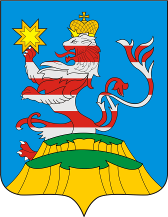 ПОСАДСКИЙВЕСТНИК2021июнь, 21,понедельник,№ 28Чăваш РеспубликинСĕнтĕрвăрри районĕн администрацийĕЙ Ы Ш Ǎ Н У №Сĕнтĕрвăрри хули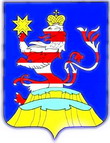 Чувашская РеспубликаАдминистрацияМариинско-ПосадскогорайонаП О С Т А Н О В Л Е Н И Е16.06.2021 № 357г. Мариинский ПосадПриложение к Порядку подготовки и принятия решения о заключении (о возможности заключения) концессионного соглашения в отношении имущества, право собственности на которое принадлежит или будет принадлежать Муниципальному образованию - Мариинско-Посадский район Чувашской Республики ,утвержденному постановлением администрации Мариинско-Посадского района Чувашской Республикиот 16.06.2021 № 357N п/пНаименование и место расположения объекта Краткое описание объектаПланируемая мощность объектаПредмет концессионного соглашенияОтрасль (сфера) использования объектаЧёваш РеспубликинСěнтěрвёрри районěнадминистраций.Й Ы Ш Ё Н У№ Сěнтěрвёрри хулиЧувашская РеспубликаАдминистрацияМариинско-Посадского районаП О С Т А Н О В Л Е Н И Е17.06.2021 № 360г. Мариинский ПосадN 
п/п Содержание мероприятия Планируемый объем 
работ на год 1 2 3 1.Капитальный ремонт оборудования, зданий 
и сооружений котельных, электрических и 
тепловых сетей, внутренних инженерных 
систем зданий по графикам планово-
предупредительного 
ремонта, но не реже 
нормативных сроков  Котельные, насосные:  Котельные, насосные:  Котельные, насосные:  Котельные, насосные: 2.Техническое освидетельствование котлов и
диагностирование технического состояния 
котлов, отработавших нормативный срок 
(специализированной организацией или 
своими силами) все котлы 3.Приборное обследование баков - 
аккумуляторов горячей воды все баки не реже 
1 раза в 3 года 4.Осмотры зданий и сооружений (дымовых 
труб, газоходов, баков-аккумуляторов, 
емкостей, опор и так далее) все здания и 
сооружения согласно 
требованиям 
нормативных 
документов 5.Опробование насосных станций все насосные станции
перед началом 
отопительного сезона6.Ежегодное техническое обслуживание 
оборудования: промывка и очистка 
фильтров, отстойников, 
очистка внутренних поверхностей котлов 
и теплообменников все фильтры, 
отстойники, котлы, 
теплообменники, 
подогреватели; 
очистка мазутных 
емкостей не реже 
1 раза в 5 лет 7.Текущий ремонт оборудования, арматуры, 
трубопроводов, замена и госповерка 
приборов и систем контрольно- 
измерительных приборов и автоматики, 
сигнализации по графикам планово-
предупредительного 
ремонта, но не реже 
нормативных сроков 8.Техническое обслуживание газового 
оборудования котельных по графикам планово-
предупредительного 
ремонта, но не реже 
нормативных сроков 9.Текущий ремонт газового оборудования 
котельных по графикам планово-
предупредительного 
ремонта, но не реже 
нормативных сроков 10.Консервация котлов и вспомогательного 
оборудования после завершения осенне- 
зимнего периода и выполнения работ по 
ремонту и обслуживанию по завершению 
регламентных работ  Тепловые сети:  Тепловые сети:  Тепловые сети:  Тепловые сети: 11.Гидравлическое испытание трубопроводов все сети 12.Осмотр трубопроводов наружной прокладки все сети 13.Шурфовка трубопроводов подземной 
прокладки (дистанционный контроль для 
труб с пенополиуретановой изоляцией) в объеме, 
установленном 
нормативными 
документами 14.Осмотр попутного дренажа, промывка 
дренажных трубопроводов и колодцев весь дренаж 15.Текущий ремонт трубопроводов и арматуры,
восстановление тепло- и гидроизоляции по графикам планово-
предупредительного 
ремонта, но не реже 
нормативных сроков 16.Режимная наладка систем теплоснабжения в межотопительный 
период Электрические сети 17.Текущий ремонт трансформаторных 
подстанций и высоковольтных линий 
электропередачи по графикам планово-
предупредительного 
ремонта, но не реже 
нормативных сроков 18.Испытания электроустановок и 
электрических сетей в сроки, 
установленные 
нормативными 
документами 19.Текущий ремонт дизельных электростанций,
обеспечение их работоспособности в сроки, 
установленные 
нормативными 
документами 20.Проверка систем резервного 
электроснабжения объектов социальной 
сферы (котельные, больницы, школы и 
так далее) ежегодно  Водозаборные сооружения и сети:  Водозаборные сооружения и сети:  Водозаборные сооружения и сети:  Водозаборные сооружения и сети: 21.Осмотры зданий, сооружений и сетей 
(на основе результатов разрабатывают 
и выполняют мероприятия по проведению 
профилактических, текущих и капитальных 
ремонтов) не реже одного раза 
в два месяца 22.Профилактическое обслуживание сети 
(проведение мероприятий по предохранению
устройств и оборудования сети от 
замерзания) два раза в год 23.Проверка свободных напоров в 
водопроводной сети с установкой 
манометров в контрольных точках 
(колодцах с гидрантами, камерах со 
штуцерами) выборочно один раз 
в квартал 24.Текущий ремонт сети: 
профилактические мероприятия - промывка 
и прочистка сети, колка льда, очистка 
колодцев и камер от грязи, откачка воды 
и другие мероприятия; 
ремонтные работы - замена люков, скоб, 
ремонт горловины колодца, подъем и спуск
люков и так далее по графикам планово-
предупредительного 
ремонта, по мере 
необходимости  Здания (жилищный фонд и объекты социальной сферы):  Здания (жилищный фонд и объекты социальной сферы):  Здания (жилищный фонд и объекты социальной сферы):  Здания (жилищный фонд и объекты социальной сферы): 25.Очистка подвалов от мусора, проверка 
и ремонт системы канализации в межотопительный 
период 26.Общие осмотры зданий для определения 
ремонтных работ по подготовке к началу 
отопительного сезона два раза в год, 
весной и осенью, до 
начала отопительного
сезона 27.Утепление оконных и балконных проемов, 
чердачных перекрытий, утепление и 
прочистка дымовентиляционных каналов, 
ремонт и утепление входных дверей все здания 28.Ремонт печей и кухонных очагов все здания по 
результатам осмотра 29.Промывка систем отопления и калориферов все системы 30.Гидравлическое испытание систем 
отопления, горячего водоснабжения, 
калориферов, теплообменников, элеватороввсе системы 31.Текущий ремонт трубопроводов, арматуры, 
насосов, восстановление теплоизоляции 
трубопроводов подвальной и чердачной 
разводки все здания 32.Проверка уплотнений вводов и выпусков 
подземных инженерных коммуникаций в 
подвалах зданий ежегодно 33.Проведение технического обслуживания 
внутридомового газового оборудования 
общего пользования не реже одного раза 
в три года 34.Проверка состояния вентиляционных и 
дымоотводящих систем в газифицированном 
жилищном фонде, в том числе 
металлических соединительных труб, 
оголовков дымоходов по графикам планово-
предупредительного 
ремонта не реже 
нормативных сроков  Сооружения и сети газоснабжения (СУГ):  Сооружения и сети газоснабжения (СУГ):  Сооружения и сети газоснабжения (СУГ):  Сооружения и сети газоснабжения (СУГ): 35.Техническое обследование подземных 
газопроводов по графикам 
обследования, 
не реже одного раза 
в пять лет 36.Техническое диагностирование подземных 
газопроводов, эксплуатируемых свыше 
40 лет по графикам 
диагностирования 
после 40 лет 
эксплуатации 37.Техническое освидетельствование 
резервуаров групповых подземных 
установок, газонаполнительных станций по графикам 
освидетельствования 
не реже одного раза 
в 10 лет 38.Техническое диагностирование 
резервуаров групповых подземных 
установок, газонаполнительных станций, 
эксплуатируемых свыше 35 лет по графикам 
диагностирования 
после 35 лет 
эксплуатации 39.Техническое обслуживание оборудования 
газорегуляторных пунктов, групповых 
подземных установок СУГ, 
газонаполнительных станций по графикам, 
но не реже 
нормативных сроков 40.Текущий ремонт арматуры на наружных 
трубопроводах один раз в год Сооружения и сети газоснабжения 
(природный газ) 41.Техническое обслуживание: осмотр 
арматуры, опор и креплений газопроводов;
осмотр состояния изоляции газопроводов 
и их окраски; выявление утечек газа по графикам планово-
предупредительного 
ремонта, но не реже 
нормативных сроков 42.Ревизия технического состояния 
газопроводов по графикам планово-
предупредительного 
ремонта, но не реже 
нормативных сроков 43.Текущий ремонт газопроводов по графикам планово-
предупредительного 
ремонта, но не реже 
нормативных сроков 44.Техническое обслуживание 
газораспределительных пунктов, 
газораспределительных пунктов шкафных, 
газораспределительных установок по графикам планово-
предупредительного 
ремонта, но не реже 
нормативных сроков 45.Текущий ремонт газораспределительных 
пунктов, газораспределительных пунктов 
шкафных, газораспределительных установокпо графикам планово-
предупредительного 
ремонта, но не реже 
нормативных сроков №  Показатели Ед. изм. ВсегоПлан по подготовкеПодготовлено1.Подготовка котельных - всего / в т.ч. муниципальныхед \ ед2.Подготовка тепловых сетей – всего / в т. ч. муниципальных.км \ км3.Замена ветхих тепловых сетей – всего / в т. ч. муниципальных км \ км4.Подготовка водопроводных сетей – всего / в т. ч. муниципальных км \ км5.Замена ветхих водопроводных сетей – всего / в т. ч. муниципальных км \ км.6.Подготовка электрических сетей – всего / в т. ч. муниципальных км \ км7.Замена ветхих электрических сетей - всего / в т. ч. муниципальных км \ км8.Подготовка газовых сетей и оборудованиякм \ км9.Подготовка жилищного фонда – всего, в том числе: ед\т. м2 Муниципальногоед \ т.м2 ТСЖед \ т.м210.Капремонт жилищного фонда – всего, в том числе:ед \ т.м2 - муниципального ед \т. м211.Подготовка ВОС, КОС, КНС – всего / в т. ч муниципальных ед.12.Проведение противоаварийных и пожарных тренировок ед.13.Создание нормативного запаса ТЭР – в том числе:  Угольтн14.Задолженность за ранее потребленные ТЭР–всего, в т. Чт. руб. тепловая энергият. руб.15.Формирование аварийного запаса материально -технических ресурсов т. руб.Адресная инвестиционная программа ЧРАдресная инвестиционная программа ЧР Местный бюджет  Местный бюджет  Средства предприятий: Средства предприятий: Средства предприятий: Средства предприятий:Адресная инвестиционная программа ЧРАдресная инвестиционная программа ЧР Местный бюджет  Местный бюджет  Всего ВсегоНа капитальный ремонтНа капитальный ремонт план факт план факт  план  фактплан фактОформлено актов готовности Оформлено актов готовности Оформлено актов готовности Оформлено паспортов готовностиОформлено паспортов готовностиОформлено паспортов готовностипланфакт%планфакт%Электро- и теплоснабжающие организации Многоквартирные жилые дома ЧĂВАШ РЕСПУБЛИКИСĔнтĔрвĂрри РАЙОНĚАКСАРИН ПОСЕЛЕНИЙĚНЯЛ ХУТЛĂХĚ ЙЫШĂНУ2021.06.17 39 № Аксарин ялě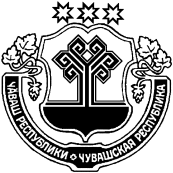 ЧУВАШСКАЯ РЕСПУБЛИКА МАРИИНСКО-ПОСАДСКИЙ РАЙОН АДМИНИСТРАЦИЯАКСАРИНСКОГО СЕЛЬСКОГОПОСЕЛЕНИЯПОСТАНОВЛЕНИЕ17.06.2021 № 39 деревня АксариноО внесении изменений в постановление администрации Аксаринского сельского поселения от 19.04.2021 № 29 «Об обеспечении пожарной безопасности на 2021 год на территории Аксаринского сельского поселения Мариинско-Посадского района Чувашской Республики» О внесении изменений в постановление администрации Аксаринского сельского поселения от 19.04.2021 № 29 «Об обеспечении пожарной безопасности на 2021 год на территории Аксаринского сельского поселения Мариинско-Посадского района Чувашской Республики» О внесении изменений в постановление администрации Аксаринского сельского поселения от 19.04.2021 № 29 «Об обеспечении пожарной безопасности на 2021 год на территории Аксаринского сельского поселения Мариинско-Посадского района Чувашской Республики» Глава Аксаринского сельского поселенияА.А. ПотемкинаЧĂВАШ РЕСПУБЛИКИСĔнтĔрвĂрри РАЙОНĚКУКАШНИ ЯЛ ПОСЕЛЕНИЙĚНАДМИНИСТРАЦИЙĚЙЫШĂНУ2021.06.15 42 №Кукашни ялě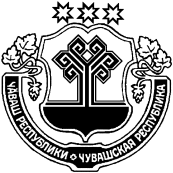 ЧУВАШСКАЯ РЕСПУБЛИКА
МАРИИНСКО-ПОСАДСКИЙ РАЙОНАДМИНИСТРАЦИЯСУТЧЕВСКОГО СЕЛЬСКОГОПОСЕЛЕНИЯПОСТАНОВЛЕНИЕ15.06.2021 № 42деревня СутчевоЧĂВАШ РЕСПУБЛИКИСĔнтĔрвĂрри РАЙОНĚШĚНЕРПУÇ ПОСЕЛЕНИЙĚНДЕПУТАТСЕН ПУХĂВĚ ЙЫШĂНУ2021.06.23. № С-14/1 Шĕнерпуç ялě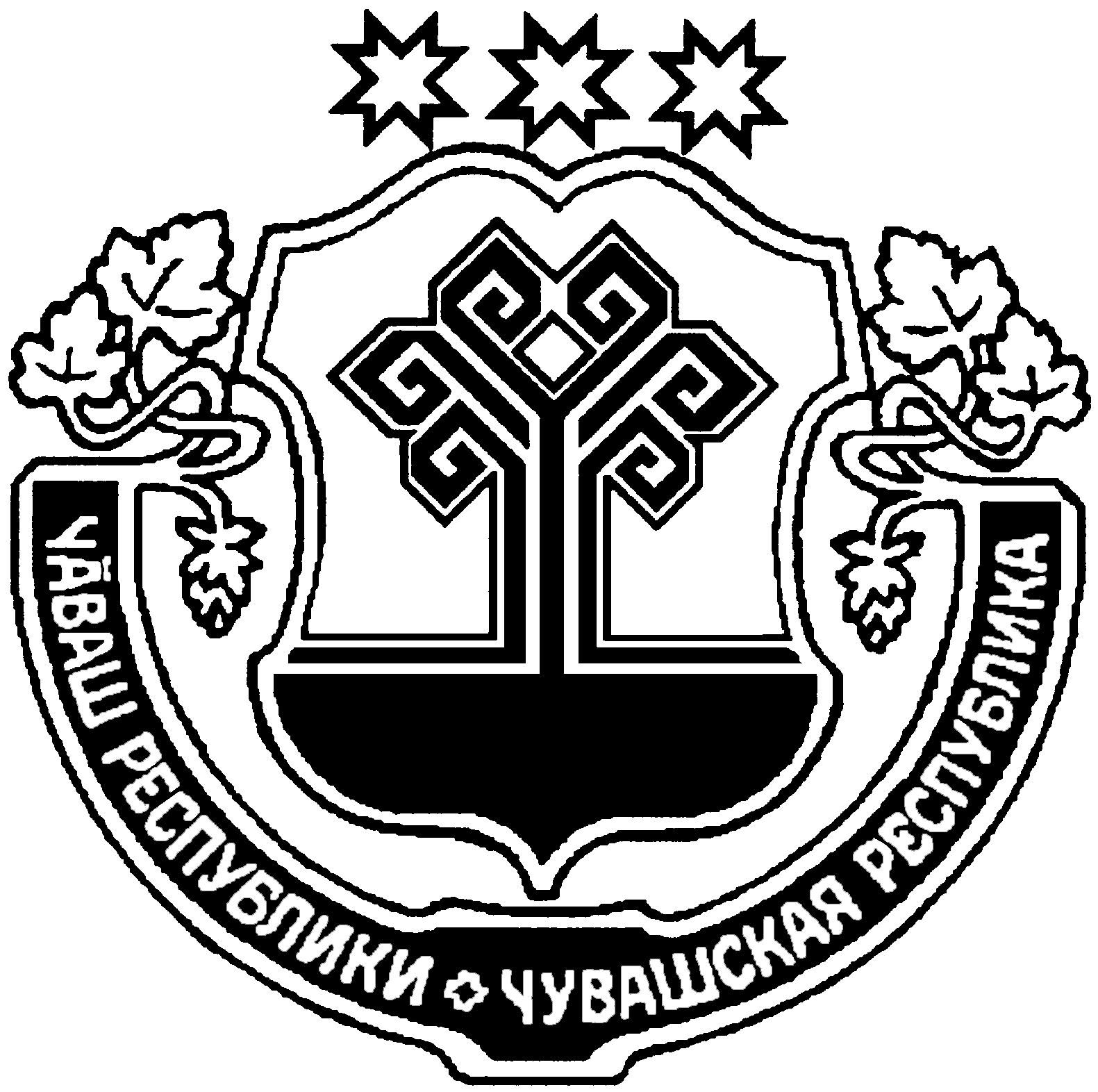 ЧУВАШСКАЯ РЕСПУБЛИКА МАРИИНСКО- ПОСАДСКИЙ РАЙОН СОБРАНИЕ ДЕПУТАТОВ БИЧУРИНСКОГО СЕЛЬСКОГО ПОСЕЛЕНИЯ РЕШЕНИЕ23.06.2021 № С-14/1с.БичуриноЧёваш РеспубликинС.нт.рвёрри район.н администраций. Й Ы Ш Ё Н У № С.нт.рвёрри хулиЧёваш РеспубликинС.нт.рвёрри район.н администраций. Й Ы Ш Ё Н У № С.нт.рвёрри хули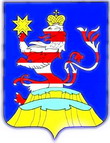 Чувашская РеспубликаАдминистрацияМариинско-Посадского районаП О С Т А Н О В Л Е Н И Е 21.06.2021 № 362г. Мариинский ПосадЧувашская РеспубликаАдминистрацияМариинско-Посадского районаП О С Т А Н О В Л Е Н И Е 21.06.2021 № 362г. Мариинский ПосадО проведение аукциона по продаже земельных участков, находящихся в государственной неразграниченной собственностиО проведение аукциона по продаже земельных участков, находящихся в государственной неразграниченной собственностиО проведение аукциона по продаже земельных участков, находящихся в государственной неразграниченной собственности№ лотаМестоположение земельного участкаПлощадь, кв. мКадастровый номерНачальная цена, руб.Сумма задатка, руб.Разрешенное использование1.Чувашская Республика, Мариинско-Посадский район, Приволжское сельское поселение, д.Нерядово, ул.Луговая168021:16:090803:151139944139944для ведения личного подсобного хозяйства 2.Чувашская Республика, Мариинско-Посадский район, Эльбарусовское сельское поселение, д.Первые Синьялы320221:16:160601:190129104,64129104,64для ведения личного подсобного хозяйства3.Чувашская Республика, Мариинско-Посадский район, Большешигаевское сельское поселение, д.Большое Яндуганово, ул.Полевая51621:16:121502:1414401,484401,48ведение садоводства4.Чувашская Республика, Мариинско-Посадский район, Карабашское сельское поселение, д.Девлетгильдино, ул.Полевая434821:16:170101:225187703,16187703,16для ведения личного подсобного хозяйства5.Чувашская Республика, Мариинско-Посадский район, Кугеевское сельское поселение, д.Новое Байгулово101421:16:241802:1555384,345384,34для ведения огородничестваЧёваш РеспубликинС.нт.рвёрри район.н администраций. Й Ы Ш Ё Н У № С.нт.рвёрри хулиЧувашская РеспубликаАдминистрацияМариинско-Посадского районаП О С Т А Н О В Л Е Н И Е 21.06.2021 № 363г. Мариинский ПосадО проведении открытого аукциона по продаже права на заключение договора аренды земельного участка, находящегося в государственной неразграниченной собственностиМуниципальная газета «Посадский вестник»Адрес редакции и издателя:429570, г. Мариинский Посад, ул. Николаева, 47E-mail: marpos@cap.ruУчредители – муниципальные образования Мариинско-Посадского районаГлавный редактор: Л.Н. ХлебноваВерстка: А.В. МаксимоваТираж 30 экз. Формат А3